OPIS PRZEDMIOTU ZAMÓWIENIA(zwany dalej: „OPZ”)pn. Opracowanie metod zwalczania dla minimum 10 inwazyjnych gatunków obcych wraz z przeprowadzeniem działań pilotażowych w terenieCzęść 3 zamówienia:Barszcze kaukaskie (barszcz Mantegazziego Heracleum mantegazzianum; barszcz Sosnowskiego Heracleum sosnowskyi)Spis treści:I.	PROJEKT – INFORMACJE WSTĘPNE	4II.	PRZEDMIOT I CELE ZAMÓWIENIA	5II.A.		Przedmiot i gatunki objęte zamówieniem	5II.B.		Główne cele realizacji zamówienia	6II.C.		Materiały, które zostaną udostępnione Wykonawcy przez Zamawiającego	6III.	ZASADY OGÓLNE	8III.A.	Obowiązek umieszczania logo, nazwy Programu 
Infrastruktura i Środowisko oraz Unii Europejskiej	8III.B.		Wyjaśnienie słów kluczowych	8III.C.		Etapy realizacji zamówienia	11IV.	SZCZEGÓŁOWY OPIS ZADAŃ	12IV.A.		Informacje wstępne	12IV.A.1.	Możliwość doprecyzowania zakresu treści sprawozdań i załączników	12IV.A.2.	Leksyka sprawozdań i załączników	12IV.A.3.	Źródła informacji	13IV.B.		Etap I – Identyfikacja gatunku i metody zwalczania (Część diagnostyczna)	14IV.B.1.	Informacje wstępne dotyczące prac, które należy zrealizować w Etapie I	14IV.B.2.	Zadanie I w Części diagnostycznej – Nazewnictwo i morfologia gatunku	15IV.B.2.1.	Nazewnictwo i przynależność systematyczna gatunku	15IV.B.2.2.	Morfologia gatunku	15IV.B.3.	Zadanie II w Części diagnostycznej – Metody zwalczania 
stosowane wobec gatunku wraz z monitoringiem działań	15IV.B.3.1.	Metody zwalczania	16IV.B.3.2.	Metody zwalczania rekomendowane do stosowania na terenie Polski	19IV.B.3.3.	Przykładowe działania wykonane lub wykonywane 
w Polsce i innych krajach służące zwalczaniu gatunku	20IV.B.3.4.	Monitoring działań polegających na zwalczaniu gatunku	20IV.C.	Etap II – Wskazanie lokalizacji oraz przygotowanie specyfikacji 
i harmonogramu działań pilotażowych (Część operacyjna)	21IV.C.1.	Informacje wstępne dotyczące prac, które należy zrealizować w Etapie II	21IV.C.2.	Zadanie I w Części operacyjnej – Wskazanie i szczegółowa 
charakterystyka lokalizacji prowadzenia działań pilotażowych 
oraz uzyskanie zgody na podjęcie zwalczania	22IV.C.3.	Zadanie II w Części operacyjnej – Wskazanie metod 
prowadzenia działań pilotażowych	25IV.C.4.	Zadanie III w Części operacyjnej – Szczegółowa specyfikacja 
i harmonogram prowadzenia działań pilotażowych 
w okresie realizacji zamówienia	26IV.C.5.	Zadanie IV w Części operacyjnej – Działania 
wspierające prowadzenie działań pilotażowych	27IV.C.6.	Zadanie V w Części operacyjnej – Czynności jakie należy 
podjąć po zakończeniu prowadzenia działań pilotażowych	27IV.D.	Etap III – Przeprowadzenie działań pilotażowych	28IV.D.1.	Informacje wstępne dotyczące prac, które należy zrealizować w Etapie III	28IV.D.2.	Zadanie I w Etapie III – Działania informacyjne 
w ramach prac pilotażowych	30IV.D.3.	Zadanie II w Etapie III – Prowadzenie i dokumentowanie prac pilotażowych	30IV.D.4.	Zadanie III w Etapie III – Monitoring prac pilotażowych	31IV.D.5.	Zadanie IV w Etapie III – Zagrożenia i problemy 
związane z prowadzeniem prac pilotażowych	31IV.D.6.	Zadanie V w Etapie III – Inne dokumenty i informacje 
dotyczące prowadzenia prac pilotażowych	32IV.D.7.	Zadanie VI w Etapie III – Podsumowanie prac 
pilotażowych prowadzonych w danej lokalizacji	32IV.D.8. 	Zadanie VII w Etapie III – Podsumowanie działań pilotażowych dla gatunku	32IV.D.9.	Zadanie VIII w Etapie III – Propozycja Wykonawcy 
dotycząca zakresu treści Kompendium	33IV.E.		Etap IV – Przygotowanie Raportu końcowego	33IV.E.1.	Informacje wstępne dotyczące prac, które należy zrealizować w Etapie IV	33IV.E.2.	Zadanie I w Etapie IV – Raport końcowy 
dotyczący metod zwalczania gatunku	34IV.E.3.	Zadanie II w Etapie IV – Kompendium dotyczące 
metod zwalczania stosowanych wobec gatunku	34V.	HARMONOGRAM REALIZACJI ZAMÓWIENIA I FORMA PRZEKAZANIA PRAC	35V.A.		Etap I	36V.B.		Etap II	37V.C.		Etap III	38V.D.		Etap IV	40VI.	MOŻLIWOŚĆ UDZIELENIA ZAMÓWIENIA POLEGAJĄCEGO 
NA POWTÓRZENIU CZĘŚCI PRAC	40PROJEKT – INFORMACJE WSTĘPNEInwazje biologiczne obcych gatunków uznawane są obecnie za jedno z największych zagrożeń dla światowej przyrody. Jest to jeden z najmniej przewidywalnych i najbardziej dynamicznych procesów przyrodniczych będących skutkiem rozwoju cywilizacji. Konieczne jest jak najszybsze podjęcie próby szczegółowego zdiagnozowania problemu i rozpoczęcie działań, które mogłyby temu problemowi zaradzić.Wszystkie państwa członkowskie Unii Europejskiej są zobowiązane do wdrożenia przepisów obowiązującego bezpośrednio rozporządzenia Parlamentu Europejskiego i Rady (UE) nr 1143/2014 z dnia 22 października 2014 r. w sprawie działań zapobiegawczych i zaradczych w odniesieniu do wprowadzania i rozprzestrzeniania inwazyjnych gatunków obcych. W ramach ww. rozporządzenia państwa członkowskie muszą m.in. stosować działania zaradcze wobec inwazyjnych gatunków obcych, które znajdują się w wykazie inwazyjnych gatunków obcych uznanych za stwarzające zagrożenie dla Unii. Niniejsze zamówienie realizowane jest w ramach projektu nr POIS.02.04.00-00-0100/16 pn. Opracowanie zasad kontroli i zwalczania inwazyjnych gatunków obcych wraz z przeprowadzeniem pilotażowych działań i edukacją społeczną (zwany dalej: „Projektem”), którego realizacja jest współfinansowana ze środków Unii Europejskiej w ramach Programu Infrastruktura i Środowisko 2014-2020. Prace prowadzone w ramach Projektu przyczynią się do zwiększenia poziomu wiedzy niezbędnej do prowadzenia skutecznych działań służących zwalczaniu inwazyjnych gatunków obcych w Polsce, a także do wsparcia wdrożenia przepisów rozporządzenia Parlamentu Europejskiego i Rady (UE) nr 1143/2014 z dnia 22 października 2014 r. Projekt obejmuje m.in.:wykonanie opracowania pn. Analiza stopnia inwazyjności gatunków obcych w Polsce wraz ze wskazaniem gatunków istotnie zagrażających rodzimej florze i faunie oraz propozycją działań strategicznych w zakresie możliwości ich zwalczania oraz Analiza dróg niezamierzonego wprowadzania lub rozprzestrzeniania się inwazyjnych gatunków obcych wraz z opracowaniem planów działań dla dróg priorytetowych (zwane dalej „Analizą”) - opracowanie zostało zrealizowane;analizę metod zwalczania możliwych do zastosowania w Polsce (dla minimum 10 gatunków);przeprowadzenie działań pilotażowych w terenie polegających na testowaniu metod zwalczania wybranych inwazyjnych gatunków obcych;przygotowanie opracowań na temat metod zwalczania lub kontroli inwazyjnych gatunków obcych;przygotowanie podsumowania i ocenę skuteczności realizacji działań prowadzonych w ramach projektu;przeprowadzenie działań informacyjno-edukacyjnych mających na celu zwiększenie poziomu wiedzy społeczeństwa na temat inwazyjnych gatunków obcych, powodowanych przez te gatunki zagrożeń i sposobach ich zwalczania.PRZEDMIOT I CELE ZAMÓWIENIAII.A.	Przedmiot i gatunki objęte zamówieniemPrzedmiotem zamówienia publicznego jest przeprowadzenie kompleksowych prac związanych ze zwalczaniem wskazanych poniżej inwazyjnych gatunków obcych (tabela 1.), polegających na: przygotowaniu opracowania dotyczącego metod zwalczania gatunków możliwych do zastosowania w Polsce;wskazaniu lokalizacji i przygotowaniu działań pilotażowych;przeprowadzeniu działań pilotażowych, rozumianych jako testowe zwalczanie gatunków za pomocą metody zwalczania wybranej dla danej lokalizacji;przygotowaniu Raportu końcowego stanowiącego podsumowanie prowadzonych w ramach zamówienia prac. Szczegółowe wymagania co do zakresu prac związanych z realizacją zamówienia zostały określone w rozdziale IV. OPZ.   Efektem końcowym realizacji zamówienia ma być Raport końcowy, który jako oddzielną część będzie zawierał Kompendium dotyczące metod zwalczania stosowanych wobec danego inwazyjnego gatunku obcego (zwane dalej: „Kompendium”). Kompendium ma pełnić funkcję wytycznych, które w sposób bezpośredni będą możliwe do wykorzystania przez osoby i podmioty podejmujące się zwalczania gatunków objętych zamówieniem w przyszłości (np. jednostki samorządu terytorialnego, służby ochrony przyrody, przedsiębiorcy). Inwazyjne gatunki obce, dla których należy zrealizować niniejszą część zamówienia zostały wskazane w tabeli 1. Gatunki wskazane przez Zamawiającego są gatunkami o bliskim pokrewieństwie taksonomicznym. Z uwagi na powyższe, zapisy w OPZ należy traktować jak dla jednego gatunku, a rozbieżności wskazywać tylko w przypadku istotnych różnic między tymi gatunkami. Oznacza to, że zakres prowadzonych w ramach zamówienia prac, w tym treść opracowań i prace pilotażowe, należy traktować jak dla jednego gatunku (mimo że dotyczą więcej niż jednego taksonu). Na potrzeby niniejszej części zamówienia, w dalszej części OPZ, jako gatunek należy rozumieć wszystkie wymienione w tabeli 1. gatunki barszczy.  Tabela 1. Lista gatunków objętych niniejszą częścią zamówieniaII.B.	Główne cele realizacji zamówieniaZamówienie stanowi jeden z elementów realizowanych w ramach Projektu kompleksowych prac dotyczących obecności w Polsce inwazyjnych gatunków obcych i ich wpływu na środowisko przyrodnicze, gospodarkę i zdrowie człowieka. Ma ono dostarczyć obszernej wiedzy o wybranych inwazyjnych gatunkach obcych, w tym m.in. cechach umożliwiających ich identyfikację w różnych stadiach rozwoju, czy też o najlepszych i najskuteczniejszych metodach zwalczania gatunku/gatunków objętych daną częścią zamówienia (pojęcie „zwalczanie” należy rozumieć zgodnie z definicją „działań zaradczych” zawartą w pkt. III.B. OPZ). Głównym celem realizacji zamówienia jest przygotowanie opracowań dotyczących metod zwalczania danego gatunku (po uwzględnieniu podobieństwa taksonomicznego) oraz przetestowanie rekomendowanych metod zwalczania w trakcie działań pilotażowych. Osiągnięcie celu głównego powinno być poprzedzone osiągnięciem poszczególnych celów operacyjnych powiązanych z etapami realizacji zamówienia, o których mowa w pkt. III.C. niniejszego OPZ. Celami operacyjnymi są: uzupełnienie informacji o wskazanych inwazyjnych gatunkach obcych w stosunku do danych posiadanych przez Zamawiającego, w tym o cechach danego gatunku/taksonu umożliwiających jego identyfikację;przegląd i analiza znanych metod zwalczania, które można stosować wobec wskazanych inwazyjnych gatunków obcych;eksperckie wskazanie najbardziej efektywnych ekologicznie i ekonomicznie metod zwalczania gatunku, które należy wdrożyć lub przetestować na terenie Polski;wskazanie i charakterystyka lokalizacji, na których zostaną przeprowadzone działania pilotażowe;określenie harmonogramu i specyfikacji działań, które należy przeprowadzić w ramach działań pilotażowych;przeprowadzenie działań pilotażowych polegających na przetestowaniu wybranych metod zwalczania, w tym monitoring prac pilotażowych;przygotowanie kompleksowego podsumowania prowadzonych prac zawierającego efekty i rekomendacje wynikające z prowadzenia działań pilotażowych;przedstawienie trudności i ocena ryzyka związanego ze stosowaniem poszczególnych metod zwalczania;opracowanie Kompendium pełniącego funkcję wytycznych dotyczących metod zwalczania. II.C.	Materiały, które zostaną udostępnione Wykonawcy przez ZamawiającegoPrzedmiot zamówienia ma stanowić uzupełnienie i rozwinięcie prac merytorycznych prowadzonych na zlecenie Zamawiającego w ramach realizacji Analizy stopnia inwazyjności gatunków obcych w Polsce wraz ze wskazaniem gatunków istotnie zagrażających rodzimej florze i faunie oraz propozycją działań strategicznych w zakresie możliwości ich zwalczania oraz Analizy dróg niezamierzonego wprowadzania lub rozprzestrzeniania się inwazyjnych gatunków obcych wraz z opracowaniem planów działań dla dróg priorytetowych. W ramach tej Analizy zebrano kluczowe informacje dotyczące 118 gatunków obcych, zarówno występujących w Polsce, jak i tych które mogą zagrozić krajowej przyrodzie w najbliższym czasie. W celu prawidłowej realizacji zamówienia, jako informacje niezbędne do jego wykonania (w tym m.in. do zastosowania w treści opracowanych informacji), w terminie 7 dni roboczych od dnia podpisania Umowy Zamawiający udostępni Wykonawcy część materiałów opracowanych w Analizie – przekazane zostaną materiały dotyczące gatunków objętych niniejszą częścią zamówienia. Wykonawca ma obowiązek uwzględnić przekazane informacje. Udostępnione zostaną:Ankiety oceny inwazyjności, to jest informacje dotyczące danego inwazyjnego gatunku obcego, usystematyzowane zgodnie z protokołem Harmonia+PL, służące do oceny stopnia inwazyjności i do określenia negatywnego wpływu jaki gatunek ma na środowisko przyrodnicze, gospodarkę i człowieka w Polsce.Oceny stopnia rozprzestrzenienia gatunku (wraz z mapami występowania gatunku w formacie Shapefile), to jest krótka informacja określająca kategorię rozprzestrzenienia danego inwazyjnego gatunku obcego oraz mapy prezentujące występowanie gatunku na terenie Polski, wraz z tabelami atrybutów.Karty informacyjne gatunku, to jest syntetyczne, opisowe charakterystyki poszczególnych inwazyjnych gatunków obcych, zawierające kluczowe informacje związane m.in. z ich cechami biologicznymi i sposobem rozprzestrzeniania.Protokół Harmonia+PL, służący do oceny stopnia inwazyjności i do określenia negatywnego wpływu jaki gatunek ma na środowisko przyrodnicze, gospodarkę i człowieka w Polsce.Strategia na rzecz zwalczania inwazyjnych gatunków obcych w Polsce, w tym stanowiący jej część Plan działań na rzecz zwalczania inwazyjnych gatunków obcych w Polsce w perspektywie do 2030 r. oraz Plan działań na rzecz zwalczania barszczu Sosnowskiego Heracleum sosnowskyi oraz barszczu Mantegazziego Heracleum mantegazzianum (dalej: plan na rzecz zwalczania barszczy).Plan działań na rzecz zwalczania barszczy zawiera:możliwy i realny do osiągnięcia cel w perspektywie do 2030 r.;działania do wdrożenia, przy czym dla każdego działania została przedstawiona:nazwa działania; syntetyczny opis działania; uzasadnienie dla działania;lokalizacja działania (lokalizacja ogólna wynikająca z uwarunkowań przyrodniczych i specyfiki danego gatunku);sposób realizacji działania;propozycja podmiotów, które mogłyby uczestniczyć w realizacji działania, wraz ze wskazaniem przewidywanych zadań;efekt do osiągnięcia (o ile jest możliwy do określenia);szacunkowy koszt realizacji. harmonogram realizacji działań; uwarunkowania prawne (wynikające ze specyfiki danego gatunku);lista obecnych oraz potencjalnych źródeł finansowania dla działań;określenie sposobów monitorowania i ryzyka realizacji poszczególnych działań wraz ze wskazaniem działań przeciwdziałających ryzykom;wykaz literatury. Zamawiający dysponuje także usystematyzowanymi informacjami dotyczącymi dróg przenoszenia każdego gatunku objętego niniejszą częścią zamówienia, a także Planami działań wykonanymi dla priorytetowych dróg niezamierzonego wprowadzania lub rozprzestrzeniania się inwazyjnych gatunków obcych. Materiały te, jako uzupełnienie zostaną udostępnione Wykonawcy na jego wniosek przesłany na adresy e-mail osób wskazanych w § 13 ust. 1 Umowy.ZASADY OGÓLNEIII.A.	Obowiązek umieszczania logo, nazwy Programu Infrastruktura i Środowisko oraz Unii EuropejskiejZgodnie z postanowieniami umowy o dofinansowanie Projektu oraz zgodnie z zasadami opisanymi w dokumencie Podręcznik wnioskodawcy i beneficjenta programów polityki spójności 2014-2020 w zakresie informacji i promocji (wersja z dnia 14 czerwca 2016 r. dostępna na stronie: https://www.funduszeeuropejskie.gov.pl/media/21172/Podrecznika_ wnioskodawcy_i_beneficjenta_info_promo_140616.pdf – wersja dla umów podpisanych do dnia 31 grudnia 2017 r.) każdorazowo na wszystkich powstałych dokumentach i materiałach Wykonawca umieści logo Programu Infrastruktura i Środowisko, logo Unii Europejskiej oraz logo Generalnej Dyrekcji Ochrony Środowiska (logo GDOŚ do pobrania ze strony: http://www.gdos.gov.pl/loga-do-pobrania) w następującym układzie: 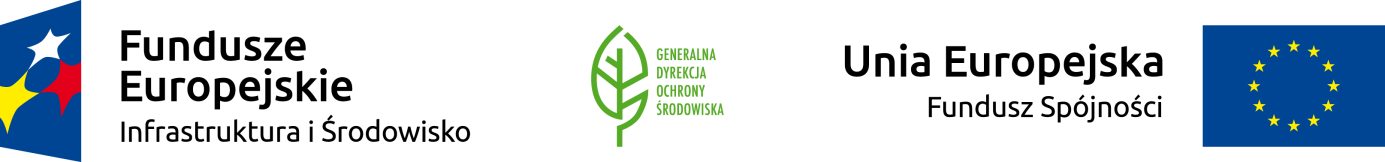 Na wszystkich materiałach powstałych w trakcie realizacji zamówienia Wykonawca umieści również informację o współfinansowaniu o treści: Współfinansowano w ramach projektu nr POIS.02.04.00-00-0100/16 pn. Opracowanie zasad kontroli i zwalczania inwazyjnych gatunków obcych wraz z przeprowadzeniem pilotażowych działań i edukacją społeczną ze środków Unii Europejskiej w ramach Programu Infrastruktura i Środowisko 2014-2020.III.B.	Wyjaśnienie słów kluczowychNa potrzeby realizacji zamówienia zastosowano następujące określenia:„Analiza” – oznacza zrealizowane w ramach Projektu zamówienie publiczne pn. Analiza stopnia inwazyjności gatunków obcych w Polsce wraz ze wskazaniem gatunków istotnie zagrażających rodzimej florze i faunie oraz propozycją działań strategicznych w zakresie możliwości ich zwalczania oraz Analiza dróg niezamierzonego wprowadzania lub rozprzestrzeniania się inwazyjnych gatunków obcych wraz z opracowaniem planów działań dla dróg priorytetowych;„ankieta oceny inwazyjności” lub „wypełniony protokół Harmonia+PL” – oznacza przeprowadzoną za pomocą protokołu Harmonia+PL ocenę ryzyka negatywnego wpływu inwazyjnych i potencjalnie inwazyjnych gatunków obcych w Polsce; prace te zostały zrealizowane w ramach realizacji Analizy, o której mowa w Rozdziale II.C. OPZ;„drogi przenoszenia” – oznaczają szlaki i mechanizmy wprowadzania i rozprzestrzeniania się inwazyjnych gatunków obcych; „działania pilotażowe” lub „prace pilotażowe” – oznacza działania prowadzone w terenie, w danej lokalizacji, lub w danej grupie lokalizacji, polegające na praktycznym sprawdzeniu jednej lub kilku metod zwalczania;  „działania służące zwalczaniu” – oznacza ogół działań prowadzonych w usystematyzowany sposób, które należy zrealizować w celu ograniczenia występowania i rozprzestrzenienia się gatunku na danym terenie; działania te obejmują wszystkie prace niezbędne do przeprowadzenia aby zwalczanie zakończyło się sukcesem, w tym np. prace poprzedzające zwalczanie gatunku (eliminację, kontrolę lub izolację) daną metodą w terenie, renaturyzację uszkodzonych ekosystemów, monitoring rezultatów, działania komunikacyjno-edukacyjne;„działania zaradcze” lub „zwalczanie” – oznaczają każde działanie środkami letalnymi lub nieletalnymi, których celem jest eliminacja, kontrola lub izolacja populacji inwazyjnych gatunków obcych, przy jednoczesnym zminimalizowaniu oddziaływania na gatunki niedocelowe i siedliska;„eliminacja” – oznacza pełne i trwałe usunięcie populacji inwazyjnego gatunku obcego środkami letalnymi lub nieletalnymi;„gatunek obcy” – oznacza każdego żywego osobnika gatunku, podgatunku lub niższego taksonu zwierząt, roślin, grzybów lub drobnoustrojów wprowadzonego poza jego naturalny zasięg; pojęcie to obejmuje wszelkie części, gamety, nasiona, jaja lub diaspory tych gatunków, jak również hybrydy, odmiany lub rasy zdolne do przeżycia i rozmnażania;„gatunki niedocelowe” – oznaczają inne gatunki występujące w środowisku przyrodniczym, na które mogą oddziaływać środki zaradcze stosowane wobec inwazyjnych gatunków obcych;„grupa lokalizacji” – oznacza położone w sąsiedztwie co najmniej 3 lokalizacje, gdzie w ramach niniejszego zamówienia będzie możliwe przetestowanie co najmniej 3 różnych rekomendowanych metod zwalczania gatunku (o ile możliwe). Warunki przyrodnicze (np. ukształtowanie powierzchni, typ siedliska itp.) oraz sposób użytkowania terenu w poszczególnych lokalizacjach składających się na daną grupę lokalizacji powinny być możliwie podobne i umożliwiać porównanie metod zwalczania stosowanych w poszczególnych lokalizacjach (por. „lokalizacja”);„grupa metod zwalczania” lub „typy metod zwalczania” – oznacza metody zwalczania, które można zgrupować ze względu na ich podobieństwo w zakresie sposobu i/lub narzędzi/środków wykorzystywanych do prowadzenia prac, np. w przypadku roślin: metody mechaniczne, metody chemiczne, metody biologiczne, metody mieszane/kombinowane; „inwazyjny gatunek obcy” – oznacza gatunek obcy, którego wprowadzenie lub rozprzestrzenianie się zagraża różnorodności biologicznej i powiązanym usługom ekosystemowym lub oddziałuje na nie w niepożądany sposób;„izolacja” – oznacza działanie, którego celem jest stwarzanie barier minimalizujących ryzyko rozproszenia się i rozprzestrzenienia populacji inwazyjnych gatunków obcych poza opanowany zasięg;„karta informacyjna gatunku” – oznacza usystematyzowaną, syntetyczną charakterystykę dotyczącą danego inwazyjnego gatunku obcego zawierającą m.in. informacje o jego inwazyjności i oddziaływaniu, a także podstawowe informacje dotyczące metod i działań zaradczych podejmowanych wobec gatunku; charakterystyki te zostały przygotowane w ramach realizacji Analizy, o której mowa w Rozdziale II.C. OPZ;„Kompendium” – oznacza stanowiące część Raportu końcowego opracowanie pod roboczą nazwą „Kompendium dotyczące metod zwalczania stosowanych wobec gatunku”. Kompendium ma pełnić funkcję wytycznych, które w sposób bezpośredni będą możliwe do wykorzystania przez osoby i podmioty podejmujące się zwalczania gatunku w przyszłości;„kontrola populacji” – oznacza działanie środkami letalnymi lub nieletalnymi na populację inwazyjnych gatunków obcych, przy jednoczesnym zminimalizowaniu oddziaływania na gatunki niedocelowe i ich siedliska, w celu utrzymania liczby osobników na jak najniższym poziomie, aby w przypadku niemożliwości całkowitego usunięcia zwalczanego gatunku zminimalizować jego inwazyjność i niepożądane oddziaływanie na różnorodność biologiczną, powiązane usługi ekosystemowe, na zdrowie człowieka lub na gospodarkę;„lokalizacja” lub „lokalizacja prowadzenia działań pilotażowych” – oznacza teren, gdzie w ramach niniejszego zamówienia będzie możliwe przetestowanie jednej rekomendowanej metody zwalczania gatunku. Szczegółowe warunki jakie muszą spełniać poszczególne lokalizacje zostały przedstawione w pkt. IV.C. OPZ (por. „grupa lokalizacji”);„metoda zwalczania” – oznacza sposób przeprowadzenia zwalczania gatunku, skutkujący trwałym usunięciem ze środowiska osobników zwalczanych, którego prowadzenie odbywa się w usystematyzowany sposób, zgodnie z ustalonymi terminami realizacji poszczególnych czynności i/lub za pomocą określonych narzędzi i materiałów, przy czym na potrzeby realizacji niniejszego zamówienia, za pojedynczą metodę uważana będzie każda metoda, która w sposób istotny różni się harmonogramem prac lub sposobem ich prowadzenia od metod pozostałych (por. „grupa metod zwalczania”);„monitoring prac pilotażowych” – rejestrowanie i dokumentowanie przez Wykonawcę zmian zachodzących w lokalizacjach prowadzenia działań pilotażowych wynikających ze stosowania wybranej dla danej lokalizacji metody zwalczania oraz bieżąca ocena efektywności realizowanych działań i ich wpływu na gatunki niedocelowe i siedlisko (por. „nadzór przyrodniczy działań pilotażowych”);„nadzór przyrodniczy działań pilotażowych” – kontrola postępu i prawidłowości prowadzenia działań pilotażowych prowadzona przez Zamawiającego lub wskazanych przez niego współpracowników (por. „monitoring działań pilotażowych”); „ocena stopnia rozprzestrzenienia gatunku” – oznacza informację dotyczącą występowania danego gatunku na terenie Polski oraz mapy występowania, przetrzymywania i zasięgu danego gatunku przygotowane w formacie Shapefile wraz z odpowiednimi tabelami atrybutów. Metodyka oceny, informacje i mapy zostały przygotowane w ramach realizacji Analizy, o której mowa w Rozdziale II.C. OPZ;„prace pilotażowe” – zob. działania pilotażowe;„Projekt” – oznacza projekt nr POIS.02.04.00-00-0100/16 pn. Opracowanie zasad kontroli i zwalczania inwazyjnych gatunków obcych wraz z przeprowadzeniem pilotażowych działań i edukacją społeczną, w ramach którego realizowane jest niniejsze zamówienie, a którego realizacja jest współfinansowana ze środków Unii Europejskiej w ramach Programu Infrastruktura i Środowisko 2014-2020; „protokół Harmonia+PL” – oznacza opracowaną w Belgii i adaptowaną do warunków polskich procedurę oceny ryzyka negatywnego wpływu inwazyjnych i potencjalnie inwazyjnych gatunków obcych w Polsce, modyfikacja procedury została przygotowana w ramach realizacji Analizy, o której mowa w Rozdziale II.C. OPZ;„Raport końcowy” – oznacza końcową część realizacji niniejszego zamówienia, stanowiącą szczegółowe podsumowanie prowadzonych prac, obejmujące efekty i rekomendacje wynikające z prowadzenia działań pilotażowych w terenie, a także stanowiące osobną część Raportu końcowego Kompendium;„Shapefile” – oznacza szereg plików służących do przechowywania w formacie wektorowym lokalizacji, geometrii i atrybutów dla obiektów geograficznych;„środowisko przyrodnicze” – oznacza całokształt ożywionych i nieożywionych składników przyrody, ściśle ze sobą powiązanych, otaczających organizmy żywe (w tym gatunki i siedliska);„typy metod zwalczania” – zob. „grupa metod zwalczania”;„Umowa” – oznacza umowę w sprawie niniejszego zamówienia publicznego, której wzór stanowi Załącznik Nr 2-4 do Specyfikacji Istotnych Warunków Zamówienia (SIWZ);„usługi ekosystemowe” – oznaczają bezpośredni lub pośredni wkład ekosystemów w dobrostan człowieka;  „wprowadzenie” – oznacza przemieszczenie inwazyjnego gatunku obcego poza jego naturalny zasięg na skutek interwencji człowieka;„Wykonawca” – oznacza Wykonawcę niniejszego zamówienia wyłonionego w drodze postępowania o udzielenia zamówienia publicznego;„Zamawiający” – oznacza Skarb Państwa - Generalną Dyrekcję Ochrony Środowiska;„zamówienie” – oznacza ogół prac, które są przedmiotem Umowy w sprawie realizacji niniejszego zamówienia publicznego, w tym w szczególności Raport końcowy i stanowiące jego część Kompendium; „zwalczanie” – zob. „działania zaradcze”.III.C.	Etapy realizacji zamówieniaPrace związane z realizacją niniejszej części zamówienia prowadzone będą jak dla jednego gatunku, zgodnie z informacjami, o których mowa w pkt. II.A. OPZ. Zamawiający przewiduje realizację prac w czterech głównych Etapach:Etap I – „identyfikacja gatunku i metody zwalczania” (zwane też: Część diagnostyczna). Zakres prac przewidzianych do realizacji w Etapie I został omówiony w pkt. IV.B. OPZ.Etap II – „wskazanie lokalizacji oraz przygotowanie specyfikacji i harmonogramu działań pilotażowych” (zwane też: Część operacyjna). Zakres prac przewidzianych do realizacji w Etapie II został omówiony w pkt. IV.C. OPZ.Etap III – „przeprowadzenie działań pilotażowych”. Zakres prac przewidzianych do realizacji w Etapie III został omówiony w pkt. IV.D. OPZ.Etap IV – „przygotowanie Raportu końcowego”. Zakres prac przewidzianych do realizacji w Etapie IV został omówiony w pkt. IV.E. OPZ.Harmonogram realizacji zamówienia oraz forma przekazania wyników prac zostały przedstawione w Rozdziale V. OPZ.SZCZEGÓŁOWY OPIS ZADAŃ IV.A.	Informacje wstępnePrzedmiot zamówienia będzie odbierany w częściach na podstawie sprawozdań stanowiących podsumowanie działań realizowanych przez Wykonawcę w poszczególnych Etapach, a w przypadku Etapu III również w poszczególnych okresach prowadzenia prac pilotażowych, przedstawianych przez Wykonawcę Zamawiającemu w terminach, o których mowa w pkt. V. OPZ. Zamawiający wymaga, aby wraz z poszczególnymi sprawozdaniami Wykonawca przedkładał do odbioru odpowiednie dla danego Etapu załączniki zawierające informację, których zakres minimalny został określony w pkt. IV.B. – IV.E. OPZ. IV.A.1.	Możliwość doprecyzowania zakresu treści sprawozdań i załącznikówZ uwagi na cechy biologiczne gatunku Zamawiający przewiduje możliwość doprecyzowania zakresu treści poszczególnych sprawozdań i/lub załączników, w stosunku do wytycznych, o których mowa w pkt. IV.B. – IV.E. OPZ. W tym celu Wykonawca powinien przygotować i przedstawić do akceptacji Zamawiającego wniosek zawierający propozycję doprecyzowania treści sprawozdania/załącznika wraz z wyczerpującym uzasadnieniem potrzeby dokonania zmian. Wniosek Wykonawcy będzie podlegał akceptacji w trybie roboczym. Terminy przekazania i sposób akceptacji wniosku zostały określone w § 5 ust. 6 i 7 Umowy. IV.A.2.	Leksyka sprawozdań i załącznikówSprawozdania z poszczególnych Etapów i załączone do nich informacje mają stanowić udokumentowanie przebiegu i poprawności prowadzonych prac. Jednocześnie dokumenty te, w tym w szczególności Kompendium, stanowiące oddzielną część Raportu końcowego, mają pełnić rolę wytycznych dotyczących zwalczania poszczególnych inwazyjnych gatunków obcych. Zamawiający przewiduje możliwość udostępnienia opracowanych przez Wykonawcę i zaakceptowanych przez Zamawiającego dokumentów na stronie internetowej Projektu. Z uwagi na powyższe, Zamawiający wymaga, aby język jaki będzie użyty do napisania poszczególnych sprawozdań i załączników był jasny, precyzyjny oraz łatwy do zrozumienia również przez odbiorców niebędących ekspertami.Możliwie przyjazna i prosta leksyka treści ma szczególne znaczenie w przypadku Kompendium – opracowanie to będzie skierowane bezpośrednio do osób i podmiotów niemających wiedzy specjalistycznej (np. pracownicy jednostek samorządu terytorialnego, przedsiębiorcy). IV.A.3.	Źródła informacjiPrzy realizacji zamówienia Wykonawca zobligowany jest uwzględnić jak najszersze spektrum informacji, w tym np.:z materiałów udostępnionych przez Zamawiającego;z literatury i publikacji naukowych, zarówno krajowych jak i zagranicznych, jeśli źródła krajowe nie wyczerpują zagadnienia, np. publikacja pt. Practical Experiences in Invasive Alien Plant Control (Zoltán B. i in., 2015);z dostępnych baz danych dotyczących gatunków obcych;z realizowanych i zrealizowanych projektów dotyczących zarządzania gatunkami obcymi i z ich zwalczaniem;z inwentaryzacji przyrodniczych wykonanych na potrzeby ocen odziaływania na środowisko; z wyników monitoringu stanu siedlisk przyrodniczych i gatunków objętych ochroną na podstawie dyrektywy siedliskowej lub dyrektywy ptasiej;z wyników monitoringu stanu wód, prowadzonego w celu wypełnienia art. 8 dyrektywy 2000/60/WE (tzw. ramowej dyrektywy wodnej);z innych źródeł.Wykonawca w cenie oferty powinien uwzględnić ewentualne koszty pozyskania niezbędnych materiałów, poza materiałami udostępnionymi przez Zamawiającego. Realizując zadania Wykonawca jest zobligowany do korzystania także z innych opracowań obejmujących tematyką zwalczanie inwazyjnych gatunków obcych, w tym z publikacji:opracowanych w ramach Konwencji Berneńskiej (http://www.coe.int/en/web/bern-convention/invasive-species), udostępnionych przez Komisję Europejską (https://circabc.europa.eu w kategorii: Komisja Europejska > Environment > Scientific Forum on Invasive Alien Species > Biblioteka oraz dokumentów pt. ‘Identification guide’, ‘Non-lethal measures’, ‘Measures and costs per species’ opublikowanych na stronie: https://circabc.europa.eu/w/browse/0606f9b8-b567-4f53-9bc8-76e7800f0971),dostępnych w wersji elektronicznej na stronie internetowej Generalnej Dyrekcji Ochrony Środowiska (http://www.gdos.gov.pl/igo), w tym m.in. z: Wytycznych dotyczących zwalczania barszczu Sosnowskiego i barszczu Mantegazziego na terenie Polski,Polskiego kodeksu dobrych praktyk Ogrodnictwo wobec roślin inwazyjnych obcego pochodzenia; Europejskiego Kodeksu postępowania w zakresie ogrodnictwa i inwazyjnych roślin obcych;Europejskich wytycznych w sprawie obszarów chronionych i inwazyjnych gatunków obcych;publikacji pt. Rośliny obcego pochodzenia w Polsce ze szczególnym uwzględnieniem gatunków inwazyjnych, Tokarska-Guzik B., Dajdok Z., Zając M., Zając A., Urbisz A., Danielewicz W., Hołdyński Cz., 2012, GDOŚ. W każdym sprawozdaniu oraz w załącznikach Wykonawca zobowiązany jest przedstawić spis źródeł informacji. Jednocześnie Wykonawca powinien wziąć pod uwagę, że Zamawiający zrealizował już prace polegające na opracowaniu Wytycznych dotyczących zwalczania barszczu Sosnowskiego i barszczu Mantegazziego na terenie Polski. Z uwagi na powyższe część prac przewidzianych do realizacji w ramach zamówienia, w tym w szczególności prace realizowane w Etapie I, związane są przede wszystkim z uzupełnieniem i ewentualną aktualizacją wskazanego powyżej opracowania oraz przeprowadzeniem analizy jego treści pod kątem realizacji celów zamówienia.IV.B.	Etap I – Identyfikacja gatunku i metody zwalczania (Część diagnostyczna) Produkt, który będzie stanowić przedmiot odbioru: Sprawozdanie z realizacji Etapu I wraz z załącznikiem:opracowanie pod roboczą nazwą „Identyfikacja i metody zwalczania gatunku”, przygotowane zgodnie z wytycznymi Zamawiającego wyszczególnionymi w pkt. IV.B.2. i IV.B.3. OPZ. Termin przedłożenia wyników pracy: Etap I realizacji zamówienia, zgodnie ze szczegółowym opisem zawartym w pkt. V.A. OPZ.IV.B.1.	Informacje wstępne dotyczące prac, które należy zrealizować w Etapie IW ramach prac wykonywanych w Części diagnostycznej Wykonawca przygotuje opracowanie zawierające informacje o morfologii gatunku oraz aktualną i wnikliwą analizę metod jego eliminacji, kontroli lub izolacji potencjalnie możliwych do stosowania w Polsce. Część diagnostyczna jest podzielona na dwa główne zadania, których zakres został określony w pkt. IV.B.2. i IV.B.3. OPZ. W opracowaniu Wykonawca zobowiązany jest umieścić spis wykorzystanych źródeł informacji. Dodatkowo opracowanie zostanie także zilustrowane nie mniej niż 4 zdjęciami, rysunkami lub rycinami (zwanymi dalej łącznie: ilustracjami) przedstawiającymi opisywaną tematykę. Ilustracje mają prezentować np. charakterystyczne cechy morfologiczne gatunku umożliwiające jego identyfikację w różnych fazach rozwoju; szczegóły budowy anatomicznej (np. liście, pędy, kwiaty, nasiona); zmienność morfologiczną w ramach gatunku; inne gatunki, na które opisywany gatunek oddziałuje, lub do którego jest podobny; siedliska najbardziej narażone na inwazję przez opisywany gatunek; metody, sposób i narzędzia służące zwalczaniu gatunku; etc. Prawa autorskie majątkowe oraz prawa zależne do zamieszczonych w treści ilustracji zostaną przekazane przez Wykonawcę Zamawiającemu w zakresie pozwalającym na ich publikację w różnorodnych materiałach i wydawnictwach. W przypadku zdjęć ich rozdzielczość powinna być nie mniejsza niż 2400 x 1700 piksele. Ze względu na kwestie prawne, użyte przez Wykonawcę zdjęcia nie mogą prezentować wizerunku osób w sposób umożliwiający ich identyfikację. Poszczególne ilustracje użyte w treści opracowania muszą uzyskać akceptację Zamawiającego, która będzie udzielana w trybie roboczym, o czym mowa w § 5 ust. 4 Umowy (w postaci elektronicznej - e-mail).IV.B.2.	Zadanie I w Części diagnostycznej – Nazewnictwo i morfologia gatunku W tym zadaniu Wykonawca, na podstawie wiedzy, materiałów pozyskanych do realizacji zamówienia i udostępnionych przez Zamawiającego (zgodnie z pkt. II.C. OPZ) przygotuje opis morfologii gatunku. W treści Wykonawca zobowiązany jest przedstawić informacje dotyczące zagadnień, o których mowa w pkt. IV.B.2.1. i IV.B.2.2. OPZ. IV.B.2.1.	Nazewnictwo i przynależność systematyczna gatunkuWykonawca w oparciu o materiały udostępnione przez Zamawiającego, o których mowa w pkt. II.C. OPZ przedstawi aktualny status taksonomiczny oraz nomenklaturę gatunku (w podziale na poszczególne taksony), przy czym należy podać stosowane nazwy naukowe, polskie i zwyczajowe (o ile dotyczy). Mogą być także podane najczęściej spotykane nazwy zwyczajowe w innych językach (np. nazwy w języku angielskim).IV.B.2.2.	Morfologia gatunkuW tym elemencie zadania Wykonawca przygotuje kompleksowy, wyczerpujący opis morfologii gatunku, zawierający praktyczne, użytkowe wskazówki umożliwiające jego identyfikację przez osoby niebędące ekspertami. Opis powinien obejmować informacje zawarte w materiałach udostępnionych przez Zamawiającego, o których mowa w pkt. II.C. OPZ. Dodatkowo Wykonawca ma uszczegółowić, uzupełnić i rozwinąć, w stosunku do materiału udostępnionych przez Zamawiającego, informacje o m.in.:cechach gatunku (każdego taksonu), które umożliwiają jego rozpoznanie w różnych fazach rozwoju i/lub odróżniają go od innych gatunków o podobnym wyglądzie (w szczególności od gatunków pokrewnych występujących w środowisku w Polsce lub będących w ofertach sprzedaży oraz od gatunków rodzimych, o ile dotyczy) – informacje powinny być przedstawione także w formie zestawienia (np. jak w publikacji Wytyczne dotyczące zwalczania barszczu Sosnowskiego i barszczu Mantegazziego na terenie Polski);zmienności wewnątrzgatunkowej wynikającej np. z czynników środowiskowych (o ile dotyczy). Opis powinien przedstawiać fazy rozwoju gatunku, które mogą być znaczące dla sposobu prowadzenia działań zaradczych metodami opisanymi zgodnie z pkt. IV.B.3.1. OPZ (o ile dotyczy), w tym w szczególności z okresami i/lub częstotliwością w jakich poszczególne czynności realizowane w ramach zwalczania  powinny być wykonywane. Tekst powinien być uzupełniony ilustracjami, w szczególności prezentującymi ogólny wygląd oraz szczegóły budowy morfologicznej danego gatunku/taksonu (w różnych fazach rozwoju), w tym także w porównaniu do gatunków podobnych (np. gatunków pokrewnych).IV.B.3.	Zadanie II w Części diagnostycznej – Metody zwalczania stosowane wobec gatunku wraz z monitoringiem działańW tym zadaniu Wykonawca, na podstawie wiedzy oraz materiałów udostępnionych przez Zamawiającego, o których mowa w pkt. II.C. OPZ i pozyskanych do realizacji zamówienia, przygotuje kompleksowy opis dotyczący potencjalnie możliwych do zastosowania w Polsce metod służących ograniczeniu występowania i rozprzestrzeniania się gatunku w środowisku przyrodniczym. Treść powinna uwzględniać przepisy rozporządzenia Parlamentu Europejskiego i Rady (UE) nr 1143/2014 z dnia 22 października 2014 r. w sprawie działań zapobiegawczych i zaradczych w odniesieniu do wprowadzania i rozprzestrzeniania inwazyjnych gatunków obcych, w szczególności art. 17-20 tego rozporządzenia. Opis powinien zawierać praktyczne i użytkowe informacje, umożliwiające uzyskanie wiedzy na temat przeprowadzenia działań służących zwalczaniu gatunku, przy czym pojęcie „działania służące zwalczaniu” należy rozumieć zgodnie z definicją zawartą w pkt. III.B. OPZ. Oznacza to, że treść musi obejmować informacje o sposobie prowadzenia zwalczania gatunku daną metodą, ograniczeniach w stosowaniu metody i zagrożeniach (ryzyku) związanych z jej stosowaniem, przewidywanej efektywności działań, ale także o działaniach, które należy zrealizować w fazie przygotowawczej do zwalczania i po jego przeprowadzeniu. Jednocześnie Wykonawca zobowiązany jest wziąć pod uwagę, że Zamawiający zrealizował prace polegające na opracowaniu Wytycznych dotyczących zwalczania barszczu Sosnowskiego i barszczu Mantegazziego na terenie Polski. Z uwagi na powyższe prace realizowane w tym zadaniu związane są przede wszystkim z uzupełnieniem i/lub aktualizacją wiedzy wynikającej z powyższego opracowania pod kątem realizacji celów zamówienia.W treści Wykonawca zobowiązany jest przedstawić informacje dotyczące zagadnień, o których mowa w pkt. IV.B.3.1. – IV.B.3.4. OPZ. IV.B.3.1.	Metody zwalczaniaW tym elemencie zadania Wykonawca przygotuje charakterystykę aktualnych i potencjalnie możliwych do zastosowania w Polsce metod zwalczania (eliminacji, kontroli lub izolacji) gatunku. Przedstawione informacje mają prezentować praktyczne aspekty stosowania danej metody, przede wszystkim w kontekście jej wykorzystania w rzeczywistych warunkach terenowych (np. w zależności od ukształtowania terenu, sposobu użytkowania, stosunków wodnych, dostępności), z podaniem przyczyn, celu i zakładanych efektów poszczególnych czynności. Jednocześnie, o ile jest to możliwe, informacje mają służyć porównaniu poszczególnych metod zwalczania (w tym w zakresie ich efektywności) i wybraniu tych, które będą rekomendowane do stosowania w Polsce, o czym mowa w pkt. IV.B.3.2. OPZ. Charakterystyka musi obejmować opis  efektywności (w tym ekonomicznej) danej metody oraz informację o niekorzystnym wpływie podejmowanych działań na środowisko przyrodnicze, jeśli istnieje ryzyko takiego wpływu, lub informację o jego braku. W odniesieniu do każdej metody charakterystyka powinna obejmować co najmniej:nazwę metody zwalczania i jej syntetyczny opis – Wykonawca zaproponuje nazwę danej metody odnoszącą się do sposobu prowadzenia prac oraz przestawi jej syntetyczny opis zawierający odniesienie do odpowiedniego typu metod zwalczania (zgodnie z definicją zawartą w pkt. III.B. OPZ);działania przygotowawcze do zwalczania gatunku na danym terenie – należy opisać działania, które powinny zostać przeprowadzone w celu rozpoczęcia zwalczania gatunku za pomocą danej metody i sposób ich przeprowadzenia, np.: zakres opisu lokalizacji zwalczania, opisu siedliska, konieczność uzyskania zezwoleń. Działania powinny zostać podane w dwóch zakresach:a)	zakres minimum – działania konieczne do przeprowadzenia przed rozpoczęciem zwalczania gatunku daną metodą, to jest takie, bez realizacji których zwalczanie nie powinno być rozpoczynane (w tym charakterystyka warunków środowiskowych na terenie, na którym prowadzone będzie zwalczanie gatunku, w zakresie umożliwiającym ocenę wpływu prowadzonych działań na gatunki niedocelowe i siedliska);b)	zakres optimum – obejmujący zakres minimalny i dodatkowy, to jest działania, które zapewnią kompleksowe przygotowanie do prowadzenia prac lub pozwolą na zwiększenie efektów stosowania danej metody.  Przedstawione przez Wykonawcę informacje powinny też obejmować działania, które należy podjąć przed rozpoczęciem kolejnego cyklu zwalczania (np. w kolejnym roku, o ile dotyczy) oraz szacunkowy termin i koszty realizacji tych działań przygotowawczych;opis metody zwalczania gatunku – należy wyczerpująco i szczegółowo opisać potencjalnie możliwe do zastosowania w Polsce metody zwalczania gatunku, z podaniem m.in:sposobu przeprowadzania działań (w tym: konieczny sprzęt i materiały, opis poszczególnych czynności wraz z terminem/częstotliwością ich realizacji oraz fazami rozwoju gatunku, o ile mają wpływ na czas realizacji zadań, a także spodziewane efekty częściowe, rozumiane jako efekt po przeprowadzeniu określonych przez Wykonawcę czynności);oszacowanie pracochłonności (np. wydajność: zespół/powierzchnia/dzień roboczy) oraz szacunkowych kosztów realizacji poszczególnych zadań z wyjaśnieniem sposobu ich obliczenia (np. w odniesieniu do powierzchni i/lub liczby przewidywanych do usunięcia osobników);terenów na jakich metoda jest najbardziej efektywna i ewentualnych ograniczeń w stosowaniu danej metody w zależności od lokalnych warunków terenowych (np. czy daną metodę można stosować na obszarach cennych przyrodniczo, w pobliżu cieków wodnych, na zboczach, jakiego rodzaju użytkowania terenu dotyczy metoda, itp.), z uwzględnieniem aktualnych uwarunkowań prawnych oraz podmiotów mogących realizować poszczególne zadania; informacji dotyczących możliwego niekorzystnego wpływu stosowania danej metody na środowisko przyrodnicze (w tym na gatunki niedocelowe i siedliska) oraz o środkach ostrożności lub działaniach, które należy podjąć w celu ograniczenia możliwych negatywnych skutków realizacji zwalczania daną metodą, w tym w zakresie ochrony środowiska, ochrony zdrowia człowieka (z uwzględnieniem bezpieczeństwa i higieny pracy) czy dobrostanu zwierząt;możliwych ograniczeń prawnych związanych ze stosowaniem danej metody (o ile istnieją) wraz z propozycją konkretnych działań zmierzających do usunięcia zidentyfikowanych ograniczeń; innych uwarunkowań, które należy brać pod uwagę przy realizacji zadań;wad i zalet danej metody w stosunku do innych metod, które można stosować jako alternatywne do opisywanej, w tym w kontekście organizacyjnym (m.in. sposób prowadzenia działań, czas trwania, bezpieczeństwo dla ludzi), ekonomicznym (m.in. pracochłonność, koszty realizacji) i ekologicznym (m.in. wpływ na środowisko przyrodnicze, ekosystem). Opis powinien zawierać opinię Wykonawcy dotyczącą efektywności danej metody rozumianej jako osiągnięty rezultat działań w stosunku do zaangażowanych zasobów przy uwzględnieniu ewentualnego negatywnego wpływu na środowisko przyrodnicze, w tym gatunki niedocelowe i siedliska. Do zobrazowania treści wskazane jest przedstawienie wad i zalet w formie np. zestawień, tabel, wykresów przedstawiających wzajemne relacje wyszczególnionych powyżej elementów;sposób zapobiegania rozprzestrzenianiu się gatunku na terenie, na którym prowadzone jest zwalczanie – należy opisać działania, które powinny zapewnić trwałość zwalczenia gatunku na terenie, na którym gatunek jest zwalczany, to jest takie, których realizacja ma na celu zapobieganie przedostawaniu się gatunku do środowiska przyrodniczego (o ile dotyczy) i/lub służy zapobieganiu rozprzestrzeniania się: bezpośrednio w wyniku prowadzonych działań (np. w wyniku osypywania się nasion podczas transportu roślin na miejsce utylizacji); pośrednio (np. przypływ nowych diaspor/pojawienie się nowych osobników z okolicznych terenów). Opisane działania powinny mieć formę praktycznych i możliwych do wprowadzenia zaleceń dotyczących gatunku i danej metody, skierowanych np. do pracowników jednostek samorządu terytorialnego i przedsiębiorców, którzy mogą mieć kontakt z gatunkiem, czy też podmiotów odpowiedzialnych za zwalczanie gatunku. Każde działanie powinno być uzasadnione m.in. poprzez wskazanie przyczyn, celu i zakładanych efektów jego realizacji. Jednocześnie powinny być podane szacunkowe koszty realizacji poszczególnych działań w odniesieniu np. do wielkości populacji przewidzianej do usunięcia, czy też do powierzchni objętej zwalczaniem (o ile możliwe); sposób transportu i utylizacji lub gospodarczego wykorzystania powstałych w wyniku zwalczania odpadów (o ile dotyczy) – należy opisać, czy i w jaki sposób można wykorzystać lub jak należy utylizować odpady powstałe w wyniku stosowania danej metody zwalczania, a także sposób bezpiecznego i uniemożliwiającego dalsze rozprzestrzenianie się gatunku transportu tych odpadów (z uwzględnieniem obowiązujących w Polsce przepisów, w tym Dyrektywy Parlamentu Europejskiego i Rady 2008/98/WE z dnia 19 listopada 2008 r. w sprawie odpadów oraz uchylającej niektóre dyrektywy), oraz przedstawić szacunkowe koszty prowadzenia tych działań;kierunki renaturyzacji terenów po usunięciu gatunku – Wykonawca powinien, na podstawie analizy kosztów i korzyści, wykazać czy (w przypadku gatunku i konkretnej metody zwalczania) powinna być prowadzona renaturyzacja terenów, na których metoda jest stosowana. Jeśli w danym przypadku istnieje wskazanie do renaturyzacji, należy zamieścić argumenty (np. dane, analizy), w oparciu o które dokonano takiej oceny oraz opisać sposób przeprowadzenia takich działań. Wskazane działania powinny uwzględniać środki renaturyzacji, o których mowa w art. 20 rozporządzenia Parlamentu Europejskiego i Rady (UE) nr 1143/2014 z dnia 22 października 2014 r. Opis powinien być możliwie szczegółowy, wskazując na środki i materiały jakimi należy realizować działania (w tym m.in. nazwy proponowanych gatunków do nasadzeń w miejscach przeprowadzenia działań zaradczych, w zależności od obszaru, np. na terenach miejskich, terenach nadwodnych, niezurbanizowanych; minimalna liczba osobników/wielkość powierzchni zapewniająca udatność; struktura nasadzeń) oraz koszty ich stosowania;o ile dotyczy - inne wytyczne uzupełniające lub praktyczne wskazówki, które mogą być przydatne dla podmiotów realizujących zwalczanie.IV.B.3.2.	Metody zwalczania rekomendowane do stosowania na terenie PolskiW celu wskazania rekomendowanych metod zwalczania do przetestowania lub stosowania na terenie Polski, Wykonawca porówna opisane zgodnie z pkt. IV.B.3.1. OPZ metody zwalczania. Czynnikiem, który należy uwzględnić w porównaniu jest m.in. efektywność metody, w tym:efektywność ekonomiczna jej stosowania (m.in. szacunkowe koszty prowadzenia działań w odniesieniu do powierzchni i/lub liczby usuniętych osobników); wpływ działań na środowisko przyrodnicze (w tym gatunki niedocelowe i siedliska), zdrowie ludzkie, aspekt społeczny (np. uciążliwość dla ludzi, możliwa niska akceptacja społeczna dla stosowania danej metody, itp.). Zamawiający oczekuje wskazania nie mniej niż ośmiu różnych rekomendowanych metod zwalczania, przy czym pojęcie „metoda zwalczania” należy rozumieć zgodnie z definicją, o której mowa w pkt. III.B. OPZ. Wskazanymi metodami w Etapie III realizacji zamówienia prowadzone będą działania pilotażowe. W przypadku braku możliwości wskazania ośmiu metod rekomendowanych, Wykonawca zobowiązany jest przedstawić szczegółowe wyjaśnienia uzasadniające wskazanie mniejszej ilości metod.W przypadku braku możliwości porównania poszczególnych metod, Wykonawca przedstawi wyczerpujące uzasadnienie i na podstawie wiedzy eksperckiej wskaże metody rekomendowane. Jednocześnie jako rekomendowane metody zwalczania nie mogą zostać wskazane metody, które:w obowiązującym stanie prawnym nie mogą być stosowane na terenie Polski;powodują niekorzystne, nieproporcjonalne względem korzyści skutki przyrodnicze, ekonomiczne lub społeczne. Ocena powinna uwzględniać zapisy, o których mowa w art. 19 rozporządzenia Parlamentu Europejskiego i Rady (UE) nr 1143/2014 z dnia 22 października 2014 r., to jest m.in. opierać się o analizę kosztów i korzyści, a także zawierać opinię Wykonawcy dotyczącą dostosowania porównywanych środków zaradczych do warunków krajowych i ich proporcjonalności do oddziaływania na środowisko. Efektem porównania metod i przedstawionych przez Wykonawcę informacji ma być wskazanie metod rekomendowanych do stosowania na terenie Polski wraz z wyszczególnieniem warunków (m.in. lokalnych, środowiskowych, społecznych, ekonomicznych), w których należy stosować daną metodę i/lub ograniczających możliwość jej stosowania. Wskazanie należy wyczerpująco uzasadnić oraz przedstawić listy rankingowe wynikające z przeprowadzonych porównań (o ile możliwe). Na etapie realizacji zamówienia sposób przeprowadzenia porównania będzie podlegał uzgodnieniom prowadzonym w trybie roboczym, o którym mowa w § 5 ust. 2 pkt. 1 Umowy.IV.B.3.3.	Przykładowe działania wykonane lub wykonywane w Polsce i innych krajach służące zwalczaniu gatunkuWykonawca przedstawi opis prezentujący działania służące zwalczaniu gatunku, wykonane lub wykonywane w Polsce i/lub w innych krajach, prowadzone metodami rekomendowanymi przez Wykonawcę do stosowania na terenie Polski (zgodnie z pkt. IV.B.3.2. OPZ) lub w niewielkim stopniu od nich odbiegającymi. Należy syntetycznie przedstawić ww. działania, przy czym treść powinna zawierać informacje (w zależności od danych) m.in. o: nazwie projektu, długości trwania projektu, beneficjentach, lokalizacji zwalczania gatunku, wielkości planowanej do usunięcia oraz, w przypadku projektów zakończonych, usuniętej populacji,zastosowanej metodzie zwalczania (z odniesieniem do jednej z rekomendowanych metod zwalczania, o których mowa w pkt. IV.B.3.2. OPZ), przyjętym monitoringu rezultatów, sposobach renaturyzacji (jeśli dotyczy), sposobach komunikowania społeczeństwu działań polegających na zwalczaniu,poniesionych kosztach, osiągniętych efektach (skuteczności),wnioskach wynikających z przeprowadzonych prac.W przypadku, gdy projekt jest opisany na stronie internetowej należy podać link do tej strony. Przygotowane przez Wykonawcę opisy powinny, w miarę możliwości, przedstawiać zagrożenia (ryzyka) i problemy wynikające z doświadczeń podmiotów prowadzących zwalczanie daną metodą, a także uzasadniać wybór rekomendowanych metod zwalczania. Jednocześnie opis powinien zawierać opinię Wykonawcy (wraz z uzasadnieniem) dotyczącą przeprowadzonych lub prowadzonych prac, szczególnie w zakresie osiągniętych rezultatów. IV.B.3.4.	Monitoring działań polegających na zwalczaniu gatunkuW tym elemencie zadania Wykonawca zobowiązany będzie przygotować opis celu i sposobu prowadzenia monitoringu działań związanych ze zwalczaniem gatunku metodami rekomendowanymi do stosowania na terenie Polski, który będzie podstawą do prowadzenia monitoringu prac pilotażowych (zgodnie z definicją z pkt. III.B. OPZ). Opis powinien, o ile jest to możliwe, odnosić się do wszystkich metod rekomendowanych do stosowania na terenie Polski (zgodnie z pkt. IV.B.3.2. OPZ). Rozbieżności należy wskazywać tylko w przypadku różnic, w zakresie monitoringu, wynikających np. z przyjętej metody zwalczania. Jednocześnie opis powinien wskazywać czy i na jakiej podstawie będzie można przeprowadzić porównanie efektywności metod testowanych w ramach działań pilotażowych (w tym porównanie osiągniętych rezultatów działań w stosunku do zaangażowanych zasobów przy uwzględnieniu ewentualnego negatywnego wpływu na środowisko przyrodnicze). Dane gromadzone w ramach monitoringu powinny pozwalać na porównanie efektywności poszczególnych metod (o ile możliwe), umożliwiać rejestrowanie zmian zachodzących w lokalizacjach prowadzenia działań pilotażowych wynikających ze stosowania danej metody zwalczania (w tym wpływu na gatunki niedocelowe i siedlisko) oraz na bieżącą ocenę efektywności prowadzonych działań. Przygotowany przez Wykonawcę opis powinien zawierać informacje dotyczące zakresu monitoringu, uproszczoną instrukcję jego realizacji (w zależności od metody zwalczania, o ile wystąpią różnice) w trakcie działań pilotażowych oraz kartę monitoringu służącą do rejestracji danych/informacji dotyczących danej lokalizacji. Zaakceptowana przez Zamawiającego i/lub wskazanych przez niego współpracowników propozycja Wykonawcy będzie wykorzystywana w trakcie działań pilotażowych do monitoringu prac (zgodnie z definicją z pkt. III.B. OPZ monitoring prowadził będzie Wykonawca) i jednocześnie ma umożliwiać prowadzenie nadzoru przyrodniczego tych działań (zgodnie z definicją z pkt. III.B. OPZ nadzór przyrodniczy prowadzony będzie przez Zamawiającego lub wskazanych przez niego współpracowników, prace te będą realizowane m.in. na podstawie danych i informacji wynikających z monitoringu).IV.C.	Etap II – Wskazanie lokalizacji oraz przygotowanie specyfikacji i harmonogramu działań pilotażowych (Część operacyjna) Produkt, który będzie stanowić przedmiot odbioru: Sprawozdanie z realizacji Etapu II wraz z załącznikami:opracowanie pod roboczą nazwą „Lokalizacja, specyfikacja i harmonogram działań pilotażowych dla gatunku”, przygotowane zgodnie z wytycznymi Zamawiającego wyszczególnionymi w pkt. IV.C.2. - IV.C.6. OPZ;zgody uzyskane od zarządców gruntów na prowadzenie działań pilotażowych. Termin przedłożenia wyników pracy: Etap II realizacji zamówienia, zgodnie ze szczegółowym opisem zawartym w pkt. V.B. OPZ.IV.C.1.	Informacje wstępne dotyczące prac, które należy zrealizować w Etapie IIW ramach prac wykonywanych w Części operacyjnej Wykonawca przygotuje opracowanie stanowiące przygotowanie do kolejnego zadania przewidzianego do realizacji w zamówieniu, to jest do prowadzenia działań pilotażowych, polegających na praktycznym testowaniu metod rekomendowanych do zwalczania gatunku na terenie Polski (wskazanych zgodnie z pkt. IV.B.3.2. OPZ). W Części operacyjnej Wykonawca zobowiązany jest do opracowania informacji obejmujących zagadnienia opisane w zadaniach I – V, których minimalny zakres został określony w pkt. IV.C.2. – IV.C.6. OPZ. W opracowaniu Wykonawca zobowiązany jest umieścić spis wykorzystanych źródeł informacji oraz nie mniej niż 16 zdjęć, map/planów sytuacyjnych, rysunków lub rycin (zwanych dalej łącznie: ilustracjami) odnoszących się do opisywanej tematyki. Ilustracje mają prezentować np.: zdjęcia i mapy/plany sytuacyjne terenów rekomendowanych do prowadzenia prac pilotażowych. Prawa autorskie majątkowe lub licencje (w przypadku jeśli prawa autorskie nie są możliwe do przekazania) oraz prawa zależne do zamieszczonych w treści ilustracji zostaną przekazane przez Wykonawcę Zamawiającemu w zakresie pozwalającym na ich publikację w różnorodnych materiałach i wydawnictwach. Rozdzielczość przekazanych zdjęć powinna być nie mniejsza niż 2400 x 1700 piksele. Ze względu na kwestie prawne, użyte przez Wykonawcę zdjęcia nie mogą prezentować wizerunku osób w sposób umożliwiający ich identyfikację. Poszczególne ilustracje użyte w opracowaniu muszą uzyskać akceptację Zamawiającego, która będzie udzielana w trybie roboczym, o czym mowa w § 5 ust. 4 Umowy (w postaci elektronicznej - e-mail).IV.C.2.	Zadanie I w Części operacyjnej – Wskazanie i szczegółowa charakterystyka lokalizacji prowadzenia działań pilotażowych oraz uzyskanie zgody na podjęcie zwalczaniaW niniejszym zadaniu Wykonawca na podstawie wiedzy i materiałów pozyskanych do realizacji zamówienia wskaże i opisze minimum 24 lokalizacje (zgodnie z definicją, o której mowa w pkt. III.B. OPZ; o ile jest to możliwe), gdzie występuje gatunek i na których istnieje potrzeba przeprowadzenia działań polegających na zwalczaniu gatunku. W pierwszej kolejności powinny być to lokalizacje wchodzące w skład obszarów objętych formami ochrony przyrody, ze szczególnym uwzględnieniem obszarów posiadających dokumenty planistyczne wskazujące na potrzebę prowadzenia działań ochronnych w postaci zwalczania inwazyjnych gatunków obcych. Jednocześnie jako lokalizacje nie mogą być wskazane miejsca, gdzie planowane są lub w ostatnich latach prowadzone były prace terenowe, które mogą powodować wypaczenie rezultatów prac pilotażowych oraz prace powodujące ryzyko wystąpienia podwójnego finansowania wydatków ze środków europejskich lub krajowych. We wskazanych przez Wykonawcę lokalizacjach, w kolejnym Etapie realizacji zamówienia prowadzone będą działania pilotażowe. Wykonawca zobowiązany jest zapewnić pisemną zgodę zarządcy działki/działek, na których znajdują się poszczególne lokalizacje na prowadzenie tych prac w okresie realizacji niniejszego zamówienia.Wskazanie lokalizacji działań pilotażowych powinno być poprzedzone złożeniem przez Wykonawcę listy terenów proponowanych jako te lokalizacje oraz, po ewentualnych uzgodnieniach z Zamawiającym, uzyskaniem akceptacji dotyczącej poszczególnych lokalizacji, która będzie udzielana w trybie roboczym (w postaci elektronicznej - e-mail, zgodnie z § 5 ust. 4 Umowy). Zamawiający nie precyzuje terminu przedłożenia ww. propozycji, jednak Wykonawca powinien uwzględnić, że w terminie złożenia wyników Etapu II (zgodnie z pkt. V.B. OPZ) wymagane jest uzyskanie zgód, o których mowa w akapicie powyżej.UWAGA – ze względu na założenia Projektu oraz wytyczne dotyczące pomocy publicznej, działania pilotażowe nie mogą być realizowane na gruntach prywatnych. Wykonawca może wskazać tylko takie lokalizacje, które znajdują się na działkach ewidencyjnych Skarbu Państwa lub jednostek samorządu terytorialnego. W opisie lokalizacji Wykonawca zobowiązany jest przedstawić rzetelne informacje dotyczące możliwości prowadzenia prac pilotażowych, potwierdzające, że nie zachodzą przesłanki pomocy publicznej w rozumieniu art. 107 ust. 1 Traktatu o Funkcjonowaniu Unii Europejskiej (TFUE).Zamawiający wymaga, aby wskazane przez Wykonawcę lokalizacje występowały w 8 grupach lokalizacji (zgodnie z definicją, o której mowa w pkt. III.B. OPZ; o ile jest to możliwe). Wskazane przez Wykonawcę grupy lokalizacji powinny różnić się względem siebie np. długością okresu wegetacyjnego, ukształtowaniem powierzchni, sposobem użytkowania terenu, występowaniem i zróżnicowaniem form ochrony przyrody, siedliskiem. Zamawiający przewiduje, że w każdej grupie lokalizacji testowane będą 3 różne metody zwalczania gatunku (wybrane spośród metod rekomendowanych, o których mowa w pkt. IV.B.3.2. OPZ, o ile możliwe), w celu porównania ich efektywności rozumianej jako osiągnięty rezultat w stosunku do zaangażowanych zasobów przy uwzględnieniu ewentualnego negatywnego wpływu na środowisko przyrodnicze, w tym gatunki niedocelowe i siedliska.W przypadku obiektywnej niemożności dotrzymania warunku wskazania 8 grup lokalizacji Wykonawca przedstawi uzasadnienie i zaproponuje nie mniej niż 24 (osobnych) lokalizacji, które będą umożliwiały porównanie efektywności zwalczania gatunku różnymi metodami (o ile możliwe). Ponadto, w celu lepszej oceny efektywności metod zwalczania, Wykonawca może (o ile możliwe) wskazać miejsca w pobliżu poszczególnych lokalizacji/grup lokalizacji, na których występuje zwalczany gatunek, ale nie będzie na nich prowadzone zwalczanie. Tereny te będą pełnić rolę terenów referencyjnych. Warunki przyrodnicze na terenach referencyjnych powinny być możliwie podobne do tych w danej lokalizacji/grupie lokalizacji i powinny umożliwiać porównanie efektywności stosowanych metod zwalczania w stosunku do terenów, w których nie prowadzi się zwalczania. Jednocześnie wskazane tereny nie mogą w sposób istotny wpływać na wyniki prac pilotażowych, np. z miejsc tych nie powinna być możliwa rekolonizacja zwalczanego gatunku na teren prowadzenia działań pilotażowych. Wskazując tereny referencyjne Wykonawca nie jest zobowiązany do przygotowania ich opisu, jednak powinien krótko wyjaśnić zasadność takiego wskazania i możliwe korzyści z dokonywania porównań względem tego terenu. Dodatkowo Wykonawca wskaże i opisze minimum 6 osobnych lokalizacji rezerwowych lub nie mniej niż 2 grupy lokalizacji rezerwowych (dalej łącznie: lokalizacje rezerwowe), które w przypadku niemożności rozpoczęcia lub kontynuowania działań pilotażowych w poszczególnych lokalizacjach będą umożliwiały szybkie podjęcie działań. Warunki jakie musi spełniać każda osobna lokalizacja rezerwowa są tożsame z warunkami dla lokalizacji opisanymi poniżej. Każda lokalizacja wskazana przez Wykonawcę powinna mieć powierzchnię nie mniejszą niż 0,25 ha przy szacowanym stopniu pokrycia zwalczanym gatunkiem 100%, lub proporcjonalnie większą, przy stopniu pokrycia mniejszym (np. 0,5 ha, przy stopniu pokrycia 50%). Zamawiający preferuje, żeby w jednej lokalizacji gatunek występował w charakterze ciągłym (w jednym płacie), jednak dopuszcza możliwość, że jedna lokalizacja będzie składała się z kilku oddzielnych płatów. Z kolei jednolite płaty o powierzchni przekraczającej trzykrotność powierzchni minimalnej określonej dla gatunku Wykonawca może traktować jak jedną grupę lokalizacji.Wykonawca zobowiązany jest do przygotowania opisu każdej lokalizacji i lokalizacji rezerwowej oraz do zapewnienia zgód zarządców gruntów na przeprowadzenie działań pilotażowych (zapewnienie zgód zarządców nie dotyczy lokalizacji rezerwowych). W przypadku lokalizacji tworzących wspólnie jedną grupę lokalizacji Wykonawca zobowiązany jest przygotować opis dla grupy lokalizacji, wskazując rozbieżności tylko w przypadku istotnych różnic występujących w poszczególnych lokalizacjach. W celu zapewnienia właściwej staranności opisu Zamawiający zaleca Wykonawcy przeprowadzenie co najmniej jednej wizji lokalnej. Każdy opis lokalizacji powinien zawierać wyczerpujące, rzetelne informacje dotyczące m.in.:charakterystyki warunków środowiskowych jakie występują w danej lokalizacji – zakres charakterystyki powinien być nie mniejszy niż zakres minimum, określony przez Wykonawcę dla poszczególnych metod zwalczania, zgodnie z pkt. IV.B.3.1. ppkt. 2a OPZ (np. siedliska, gatunki, ukształtowanie i pokrycie terenu, obszarowe formy ochrony przyrody - jeśli dotyczy), a także obejmować opis sposobu korzystania z terenu. Podane przez Wykonawcę informacje powinny stanowić podstawę do oceny wpływu prowadzonych działań na gatunki niedocelowe i siedliska;szacowanej liczebności osobników zwalczanego gatunku wraz ze stopniem pokrycia (ilościowością) i/lub zajętą powierzchnię lokalizacji zwalczanym gatunkiem – liczebność ta powinna być na tyle duża, aby umożliwić ocenę efektywności zwalczania gatunku za pomocą wybranej metody (zob. pkt. IV.C.3. OPZ). Jednocześnie podane informacje powinny potwierdzać spełnianie wymagań Zamawiającego co do warunków jakie mają spełniać wskazane lokalizacje. Należy też podać źródła, na podstawie których podano informację lub metodę oszacowania danych; znajdujących się w sąsiedztwie danej lokalizacji miejsc, z których możliwa jest rekolonizacja zwalczanego gatunku do opisywanej lokalizacji (np. umiejscowieniu płatów barszczy kaukaskich przylegających do terenu lokalizacji działań pilotażowych);zagrożeń jakie w skali lokalnej powoduje występowanie zwalczanego gatunku i o zyskach jakie spowoduje jego usunięcie z lokalizacji, na których prowadzone będą działania pilotażowe;działek ewidencyjnych, na których znajdują się wskazane lokalizacje działań pilotażowych - Wykonawca przedstawi Zamawiającemu zestawienia dotyczące każdej lokalizacji, w którym zostaną podane informacje dotyczące działki/działek ewidencyjnych, na których wyznaczono daną lokalizację, w tym: numer ewidencyjny działki;informację o zarządcy działki;charakterystykę techniczną (m.in. współrzędne, wielkość, plan sytuacyjny);W przypadku uzasadnionej niemożności określenia terenu prowadzenia działań pilotażowych z dokładnością do działek ewidencyjnych zastosowane w niniejszym opisie określenie „działki ewidencyjne” należy rozumieć jako inne, precyzyjne określenie lokalizacji działań pilotażowych (do uzgodnienia z Zamawiającym na etapie realizacji zamówienia, przy czym ewentualne uzgodnienia prowadzone będą w trybie roboczym, o którym mowa w § 5 ust. 2 pkt. 1 Umowy).  Do zestawień, o których mowa powyżej, Wykonawca dołączy pisemne zgody zarządców poszczególnych działek na prowadzenie na nich działań pilotażowych w okresie realizacji zamówienia. W celu wsparcia realizowanych przez Wykonawcę działań Zamawiający przygotuje listy intencyjne potwierdzające zamiar realizacji prac pilotażowych na zlecenie GDOŚ. Zgody nie są wymagane w przypadku lokalizacji rezerwowych.UWAGA – Zamawiający w ramach Projektu prowadzi konsultacje i uzgodnienia dotyczące jego realizacji, w tym z instytucjami wchodzącymi w skład Komitetu Sterującego Projektu i wspierającymi jego działania. Z uwagi na powyższe, w ramach prac opisanych w tym punkcie OPZ, w terminie nie późniejszym niż dzień odbioru prac przewidzianych do wykonania w Etapie I, Zamawiający może wskazać Wykonawcy lokalizacje lub grupy lokalizacji, dla których Wykonawca zobowiązany jest przygotować opis, o którym mowa powyżej. IV.C.3.	Zadanie II w Części operacyjnej – Wskazanie metod prowadzenia działań pilotażowych W niniejszym zadaniu Wykonawca, na podstawie materiałów wynikających z realizacji zapisów, o których mowa w pkt. IV.B.3. OPZ oraz innych materiałów pozyskanych do realizacji zamówienia, zobowiązany jest dla każdej lokalizacji wskazać metodę zwalczania, która będzie stosowana w trakcie prowadzenia działań pilotażowych. Metody powinny być wybrane spośród metod rekomendowanych przez Wykonawcę do stosowania na terenie Polski (zgodnie z pkt. IV.B.3.2. OPZ), przy czym Zamawiający oczekuje, że w ramach działań pilotażowych przetestowane zostanie co najmniej osiem metod rekomendowanych (o ile możliwe). W przypadku grupy lokalizacji, powinny zostać wskazane po trzy różne metody zwalczania gatunku (o ile możliwe), w sposób umożliwiający rzetelne porównanie efektywności stosowania danej metody w stosunku do pozostałych metod, którymi prowadzony będzie pilotaż w danej grupie lokalizacji.Wskazanie metod prowadzenia działań pilotażowych w danej lokalizacji powinno być oparte o założenie maksymalnej efektywności prac pilotażowych, rozumianej jako najlepsza relacja korzyści do kosztów zastosowania danej metody (np. wysoka skuteczność, brak/małe oddziaływanie na gatunki niedocelowe i siedliska, niskie koszty prac i mała pracochłonność). Jednocześnie Wykonawca zobowiązany jest uwzględnić przyrodnicze, gospodarcze i społeczne uwarunkowania lokalne (np. sposób korzystania z terenu, uciążliwość prac pilotażowych itp.).Wykonawca zobowiązany jest do przygotowania zestawienia, w którym wskaże wybraną metodę do stosowania w danej lokalizacji, opisze przyczyny uznania jej jako najlepszej, a także poda pozostałe metody możliwe do zastosowania jako alternatywne. Należy także, w odniesieniu do uwarunkowań lokalnych, podać ograniczenia, problemy lub zagrożenia (ryzyka), które mogą wynikać ze stosowania wybranej metody, jeśli istnieją. Powinny być one przedstawione w podziale na kategorie, np.: problemy natury technicznej, społecznej, ekonomicznej, prawnej, przyrodniczej. W takim przypadku, w zestawieniu Wykonawca określi jakie działania należy realizować w celu zminimalizowania wystąpienia tych problemów/zagrożeń, w tym np. przeciwdziałające ewentualnym szkodom, które mogą powstać w wyniku prowadzenia prac pilotażowych w danej lokalizacji (np. działania zabezpieczające gatunki niedocelowe).IV.C.4.	Zadanie III w Części operacyjnej – Szczegółowa specyfikacja i harmonogram prowadzenia działań pilotażowych w okresie realizacji zamówieniaW tym zadaniu Wykonawca, dla każdej lokalizacji wskazanej do realizacji działań pilotażowych (zgodnie z pkt. IV.C.2. OPZ) przygotuje szczegółową specyfikację i harmonogram działań polegających na zwalczaniu gatunku metodą wybraną do stosowania w danej lokalizacji (zgodnie z pkt. IV.C.3. OPZ), przy założeniu prowadzenia działań pilotażowych do IV kwartału 2021 r. W uzasadnionych okolicznościach Wykonawca może zaproponować niewielkie modyfikacje wybranej metody zwalczania, które należy wprowadzić, aby możliwa była realizacja działań pilotażowych tą metodą. Opis powinien odnosić się do warunków panujących w danej lokalizacji i obejmować co najmniej:działania przygotowawcze do zwalczania gatunku (zgodnie z pkt. IV.B.3.1. ppkt. 2a OPZ);sposób prowadzenia działań pilotażowych (zgodnie pkt. IV.B.3.1. ppkt. 3a OPZ); sposób zapobiegania rozprzestrzenianiu się gatunku w trakcie prowadzenia prac pilotażowych (zgodnie z pkt. IV.B.3.1. ppkt. 4 OPZ);sposób transportu i utylizacji/wykorzystania odpadów (o ile dotyczy, zgodnie z pkt. IV.B.3.1. ppkt. 5 OPZ), przy czym należy uwzględnić, że ze względu na założenia Projektu oraz wytyczne dotyczące pomocy publicznej, ewentualne wykorzystanie odpadów nie może być źródłem dodatkowego dochodu Wykonawcy, to jest:odpady mogą być, zgodnie z obowiązującym prawem i przepisami dotyczącymi darowizn, przekazane bezpłatnie na cele charytatywne, lub;w przypadku kiedy będą podlegały sprzedaży/wykorzystaniu komercyjnemu, Wykonawca proporcjonalnie obniży wartość wynagrodzenia za realizację działań pilotażowych zaplanowanych do wykonania w Etapie III zamówienia;kierunki renaturyzacji terenów po usunięciu gatunku (o ile dotyczy, zgodnie z pkt. IV.B.3.1. ppkt. 6 OPZ);rodzaj i zakres danych zbieranych przez Wykonawcę w ramach monitoringu lokalizacji (zgodnie z pkt. IV.B.3.4. OPZ);kosztorys prowadzenia prac z podziałem na koszt wykonania poszczególnych czynności składających się na wybraną dla danej lokalizacji metodę zwalczania.Poszczególne czynności składające się na daną metodę zwalczania powinny zostać opisane w kolejności chronologicznej, wraz z podaniem harmonogramu ich realizacji, to jest zakresu dat wykonania poszczególnych czynności i informacją uzasadniającą podany zakres (np. związaną z fazą rozwoju zwalczanego gatunku). Harmonogram będzie pełnił funkcję pomocniczą i z uwagi np. na warunki atmosferyczne, może podlegać modyfikacji w trakcie działań pilotażowych.W specyfikacjach mają zostać wyszczególnione i opisane wszystkie czynności (z oszacowaniem ich pracochłonności i efektów częściowych), materiały i sprzęt niezbędny do przeprowadzenia działań pilotażowych metodą wybraną dla danej lokalizacji. Należy też, w przypadku konieczności otrzymania pozwoleń bez których podjęcie zwalczania nie będzie możliwe (innych niż zgoda zarządcy działki/działek), wskazać zakres pozwolenia, uzasadnienie dla konieczności jego uzyskania oraz podmiot, który zgody może udzielić. Uzyskanie takich zezwoleń do dnia złożenia do odbioru prac Etapu II jest obowiązkiem Wykonawcy.Specyfikacja powinna również zawierać informację o kwalifikacjach i uprawnieniach jakie musi posiadać personel realizujący zwalczanie daną metodą, oraz o środkach bezpieczeństwa i higieny pracy jakie muszą być w trakcie zwalczania zapewnione. W założeniach zgodnie ze specyfikacją i harmonogramem przygotowanym dla danej lokalizacji będą prowadzone prace pilotażowe realizowane w Etapie III zamówienia. Z uwagi na przebieg realizacji Projektu i procedury udzielania zamówień publicznych związanej z wyborem Wykonawcy niniejszego zamówienia, po podpisaniu Umowy Zamawiający, w trybie roboczym, może uzgodnić z Wykonawcą terminy realizacji działań pilotażowych w celu ewentualnego dostosowania harmonogramu. IV.C.5.	Zadanie IV w Części operacyjnej – Działania wspierające prowadzenie działań pilotażowychW tym zadaniu Wykonawca przedstawi propozycję działań informacyjnych, edukacyjnych i/lub komunikacyjnych, które powinny zostać zrealizowane w początkowej fazie prowadzenia działań pilotażowych na terenach znajdujących się na/w pobliżu lokalizacji, na których Wykonawca będzie prowadził działania pilotażowe (zgodnie z pkt. IV.C.2. OPZ). Działania mają być skierowane do społeczności lokalnej, a ich głównym celem powinno być lepsze zrozumienie i zwiększenie poparcia dla prowadzenia działań pilotażowych. W szerszym kontekście celem jest podniesienie świadomości społecznej odnośnie zagrożeń jakie stwarzają inwazyjne gatunki obce i o konieczności ich zwalczania. Opis należy odnieść do każdej lokalizacji lub grupy lokalizacji działań pilotażowych. Działania powinny być dostosowane do uwarunkowań lokalnych. Przykładowymi działaniami przewidzianymi do realizacji przez Wykonawcę mogą być: spotkanie informacyjne z mieszkańcami gminy, prelekcja dla uczniów szkoły, ustawienie tablic informacyjnych w lokalizacji działań pilotażowych, plakaty, itp. W przypadku tablic informacyjnych i/lub plakatów, ich projekt musi być uzgodniony z Zamawiającym w celu uzyskania akceptacji, która będzie udzielana w trybie roboczym, o czym mowa w § 5 ust. 4 Umowy (w postaci elektronicznej - e-mail).Wykonawca, zgodnie z pkt. IV.D.2. OPZ, zostanie rozliczony z przeprowadzenia opisanych działań i powinien w cenie oferty uwzględnić koszty ich realizacji. Jednocześnie należy zaznaczyć, że przeprowadzenie tych działań nie jest głównym celem realizacji zamówienia – w założeniach to działania dodatkowe, możliwie nisko kosztowe, mające na celu wyłącznie wsparcie prac pilotażowych realizowanych w danej lokalizacji/grupie lokalizacji. Z uwagi na powyższe propozycja Wykonawcy nie powinna obejmować działań prowadzonych w skali ponadlokalnej, mających charakter kampanii informacyjnej (np. realizacji i/lub emisji materiałów audio-video, budowy strony internetowej itp.).IV.C.6.	Zadanie V w Części operacyjnej – Czynności jakie należy podjąć po zakończeniu prowadzenia działań pilotażowychZ uwagi na ograniczony czas przewidziany na prowadzenie prac pilotażowych w ramach niniejszego zamówienia, Wykonawca zobowiązany jest przedstawić propozycję działań, które powinny być przeprowadzone w każdej lokalizacji (zgodnie z pkt. IV.C.2. OPZ) w celu kontynuacji zwalczania lub dla zapewnienia trwałości zwalczania gatunku. Opis powinien uwzględniać prowadzenie monitoringu danej lokalizacji/grupy lokalizacji (o ile dotyczy). Każde działanie powinno być uzasadnione m.in. poprzez wskazanie przyczyn, celu i zakładanych efektów jego realizacji. Wykonawca zobowiązany jest także do podania dla każdego zaproponowanego działania zakresu terminów jego realizacji oraz szacunkowych kosztów wykonania. IV.D.	Etap III – Przeprowadzenie działań pilotażowych Produkt, który będzie stanowić przedmiot odbioru: Sprawozdania przedstawiane Zamawiającemu z realizacji prac pilotażowych w poszczególnych okresach sprawozdawczych (zwanych też dalej: „okres prowadzenia prac pilotażowych”) wraz z załącznikami, w tym:Sprawozdanie za I okres prowadzenia prac pilotażowych wraz z załącznikami:oddzielne dla każdej lokalizacji informacje i dokumenty potwierdzające przeprowadzenie działań pilotażowych, w tym:potwierdzenie realizacji działań informacyjnych, zgodnie z pkt. IV.D.2. OPZ;dokumentacja prac pilotażowych, zgodnie z pkt. IV.D.3. OPZ;dane gromadzone w ramach monitoringu prac pilotażowych, zgodnie z pkt. IV.D.4. OPZ;informacja dotycząca problemów, które wystąpiły w trakcie działań pilotażowych i zagrożeń, które mogą mieć wpływ na dalszy przebieg tych prac, zgodnie z pkt. IV.D.5. OPZ;inne dokumenty i informacje związane z realizacją prac pilotażowych w okresie sprawozdawczym, zgodnie z zapisami, o których mowa w pkt. IV.D.6. OPZ.2.	Sprawozdanie z realizacji Etapu III, łączące funkcję sprawozdania za II okres prowadzenia prac pilotażowych oraz podsumowania działań realizowanych w całym cyklu prac pilotażowych wraz z załącznikami:oddzielne dla każdej lokalizacji informacje i dokumenty potwierdzające prowadzenie działań pilotażowych, zawierające informacje, o których mowa w pkt. 1b-e (powyżej); syntetyczne podsumowanie prowadzenia działań pilotażowych w lokalizacji (zgodnie z pkt. IV.D.7. OPZ);podsumowanie działań pilotażowych dla gatunku (zgodnie z pkt. IV.D.8. OPZ); propozycja Wykonawcy dotycząca zakresu treści Kompendium (zgodnie z pkt. IV.D.9. OPZ).Terminy przedłożenia wyników pracy: Etap III realizacji zamówienia, zgodnie ze szczegółowym opisem zawartym w pkt. V.C. OPZ.IV.D.1.	Informacje wstępne dotyczące prac, które należy zrealizować w Etapie IIIW Etapie III Wykonawca, na podstawie szczegółowych specyfikacji i harmonogramów prac pilotażowych, o których mowa w pkt. IV.C.4. OPZ, przygotowanych dla każdej lokalizacji, zobowiązany będzie prowadzić działania pilotażowe. Jednocześnie Wykonawca, w ramach realizacji bieżącego monitoringu prac pilotażowych (zgodnie z definicją z pkt. III.B. OPZ oraz zgodnie z opisem monitoringu, o którym mowa w pkt. IV.B.3.4. i IV.C.4. OPZ), zobowiązany będzie rejestrować zmiany zachodzące w każdej lokalizacji oraz dokumentować działania pilotażowe i przekazywać sprawozdania z ich przebiegu, obejmujące efekty wynikające z prowadzonych prac. W uzasadnionych przypadkach, zgodnie z zapisami, o których mowa w § 5 ust. 11 Umowy, Zamawiający nie wyklucza możliwości podjęcia decyzji o wprowadzeniu modyfikacji założonego sposobu prowadzenia prac pilotażowych w danej lokalizacji, czasowego zawieszenia tych prac, ich przerwania lub przeniesienia do lokalizacji rezerwowej, co może być spowodowane np. specyficznymi dla danej lokalizacji warunkami terenowymi i/lub przyrodniczymi, warunkami atmosferycznymi panującymi w danym okresie realizacji prac, osiąganiem słabszych efektów stosowania danej metody niż założono pierwotnie w Etapie I i II, czy też z wykryciem niekorzystnego wpływu działań pilotażowych na gatunki niedocelowe (w tym chronione), czego nie można było przewidzieć na etapie przygotowania specyfikacji. W przypadku podjęcia przez Zamawiającego decyzji o przeniesieniu działań pilotażowych do lokalizacji rezerwowej Wykonawca, przed podjęciem tych działań, zobowiązany jest do przygotowania dla takiej lokalizacji informacji, o których mowa w pkt. IV.C.3–6 OPZ. Działania realizowane zgodnie ze specyfikacją, jednak poza zakresem terminów, o których mowa w harmonogramie (zgodnie z pkt. IV.C.4. OPZ) wymagają przedstawienia wniosku zawierającego uzasadnienie zmiany terminu i otrzymania zgody Zamawiającego. Zgoda będzie udzielana w trybie pisemnym, o czym mowa w § 5 ust. 10 Umowy. Wykonawca, pozostając w stałym kontakcie z Zamawiającym i współpracującymi z nim podmiotami upoważnionymi do kontroli i nadzoru przyrodniczego prowadzonych działań, zobowiązany jest informować na bieżąco o dokładnym terminie działań, które będą wykonywane w poszczególnych lokalizacjach, z wyprzedzeniem minimum 5 dni roboczych przed realizacją planowanych prac. Ma to związek z możliwą inspekcją prowadzonych czynności w terenie, na każdym ich etapie. Jednocześnie Wykonawca zobowiązany jest do bieżącego informowania Zamawiającego o problemach i zagrożeniach związanych z prowadzeniem działań pilotażowych. Informacje te mogą stanowić podstawę do decyzji Zamawiającego o wprowadzeniu modyfikacji zakładanego dla danej lokalizacji sposobu realizacji prac pilotażowych, do czasowego ich zawieszenia lub przerwania, a także do przeniesienia prac do lokalizacji rezerwowej, a w konsekwencji do możliwej zmiany warunków realizacji Umowy, zgodnie z zapisami, o których mowa w § 11 ust. 1 Umowy.Prace pilotażowe powinny być rozpoczęte po akceptacji prac związanych z realizacją Części operacyjnej zamówienia, o której mowa w pkt. IV.C. OPZ. Za zgodą Zamawiającego możliwe jest rozpoczęcie realizacji prac pilotażowych w danej lokalizacji/grupie lokalizacji, bez uzyskania formalnej akceptacji prac realizowanych w Etapie II, w szczególności do podjęcia działań przygotowawczych do zwalczania, o których mowa w pkt. IV.B.3.1. ppkt. 2a. OPZ, o ile ich wykonanie jest konieczne. Zgoda Zamawiającego będzie udzielana w trybie pisemnym. Sposób jej uzyskania został opisany w § 5 ust. 9 Umowy.W ramach dokumentowania prac pilotażowych Wykonawca zobowiązany jest wykonać i przekazać Zamawiającemu zdjęcia potwierdzające prowadzenie zwalczania. Prawa autorskie majątkowe oraz prawa zależne do zamieszczonych zdjęć zostaną przekazane przez Wykonawcę Zamawiającemu w zakresie pozwalającym na ich publikację w różnorodnych materiałach i wydawnictwach. Rozdzielczość przekazanych zdjęć powinna być nie mniejsza niż 2400 x 1700 piksele. Ze względu na kwestie prawne, użyte przez Wykonawcę zdjęcia nie mogą prezentować wizerunku osób w sposób umożliwiający ich identyfikację. Jednocześnie Zamawiający zaleca Wykonawcy wykonywanie zdjęć zwalczanego gatunku, które mogą być wykorzystane w ramach przygotowania Raportu końcowego, o którym mowa w pkt. IV.E. OPZ, w tym również do ilustracji cech morfologicznych gatunku w różnych fazach jego rozwoju.W poszczególnych sprawozdaniach Wykonawca zobowiązany jest do przygotowania kompleksowych informacji o pracach prowadzonych w poszczególnych lokalizacjach oraz dodatkowo do przedstawienia dokumentacji odnoszącej się do danej lokalizacji, której minimalny zakres został określony w pkt. IV.D.2. – IV.D.6. OPZ (poniżej). Ponadto w sprawozdaniu dotyczącym Etapu III, w części odnoszącej się do całego okresu prowadzenia działań pilotażowych, należy przygotować i przedstawić do akceptacji Zamawiającego syntetyczne podsumowanie działań prowadzonych w danej lokalizacji (zgodnie z pkt. IV.D.7. OPZ), podsumowanie działań pilotażowych dla gatunku (zgodnie z pkt. IV.D.8. OPZ) oraz propozycje zakresu treści Kompendium (zgodnie z pkt. IV.D.9. OPZ). Informacje te będą stanowiły podstawę do realizacji kolejnego zadania w zamówieniu, to jest do przygotowania Raportu końcowego, o którym mowa w pkt. IV.E. OPZ.IV.D.2.	Zadanie I w Etapie III – Działania informacyjne w ramach prac pilotażowychW ramach prowadzenia działań pilotażowych, w ich początkowej fazie, zgodnie z przygotowanym przez Wykonawcę opisem, o którym mowa w pkt. IV.C.5. OPZ, powinny być przeprowadzone działania informacyjno-edukacyjne skierowane do społeczności lokalnej. Wykonawca zobowiązany jest do przygotowania krótkiej informacji o przeprowadzonych działaniach oraz do udokumentowania ich realizacji w tym do przekazania zdjęć dokumentujących spotkania informacyjne i/lub zdjęć tablic/plakatów informujących o prowadzeniu prac pilotażowych. Podane powyżej informacje powinny być przedstawione wraz ze sprawozdaniem za I okres prowadzenia prac pilotażowych.IV.D.3.	Zadanie II w Etapie III – Prowadzenie i dokumentowanie prac pilotażowychW trakcie prowadzenia działań pilotażowych Wykonawca zobowiązany jest do dokumentowania wszystkich czynności podejmowanych w danej lokalizacji w ramach zwalczania gatunku za pomocą wybranej metody, zgodnie ze specyfikacją, o której mowa w pkt. IV.C.4. OPZ (z wyłączeniem monitoringu). Wykonawca, jako załącznik do sprawozdania za dany okres prowadzenia prac pilotażowych, powinien przedstawić opis zrealizowanych w tym okresie czynności oraz zdjęcia i inne dokumenty (o ile możliwe) potwierdzające prawidłowe wykonywanie opisanych działań w okresie sprawozdawczym. W przypadku zdjęć powinny one prezentować co najmniej:stan lokalizacji przed realizacją danej czynności wchodzącej w zakres testowanej metody zwalczania;warunki w lokalizacji w trakcie prowadzenia danej czynności (w tym np. sposób jej przeprowadzenia, wykorzystany sprzęt i materiały);stan lokalizacji po przeprowadzeniu danej czynności.Dodatkowo, w przypadku wykorzystania odpadów, opis powinien zawierać informacje o sposobie ich wykorzystania wraz z oszacowaniem korzyści jakie osiągnął Wykonawca z tego tytułu oraz:kopią dokumentów potwierdzających bezpłatne przekazanie odpadów na cele charytatywne, lubkopią rachunków lub kalkulacją potwierdzającą wartość korzyści uzyskanych ze sprzedaży/wykorzystania komercyjnego tych odpadów, które będą służyć do określenia proporcjonalnego obniżenia wartości wynagrodzenia Wykonawcy za zrealizowane działania.Informacja o wykorzystaniu odpadów może spowodować odpowiednie zmniejszenie wynagrodzenia należnego Wykonawcy, zgodnie z zapisami, o których mowa w § 11 ust. 1 pkt. 9 Umowy.IV.D.4.	Zadanie III w Etapie III – Monitoring prac pilotażowychZgodnie ze specyfikacją prowadzenia działań pilotażowych, o której mowa w pkt. IV.C.4. OPZ, Wykonawca zobowiązany jest do zbierania informacji i danych w ramach monitoringu prac pilotażowych (zgodnie z definicją zawartą w pkt. III.B. OPZ oraz zgodnie z opisem monitoringu, o którym mowa w pkt. IV.B.3.4. i IV.C.4. OPZ). Na potwierdzenie przeprowadzenia tych prac oraz jako dokumentacja zmian zachodzących w danej lokalizacji na skutek stosowania wybranej metody zwalczania Zamawiający powinien otrzymać od Wykonawcy informacje z monitoringu (m.in. kartę monitoringu służącą do rejestracji danych/informacji dotyczących lokalizacji, zgodnie z pkt. IV.B.3.4. OPZ), zdjęcia i inne dokumenty (o ile możliwe) odnoszące się do poszczególnych okresów sprawozdawczych. Materiały przedstawione przez Wykonawcę będą podlegały weryfikacji merytorycznej w ramach nadzoru przyrodniczego prowadzonego przez Zamawiającego lub wskazanych przez niego współpracowników. W skrajnym przypadku, np. przy danych potwierdzających rażąco niższe od zakładanych efekty zwalczania w stosunku do założonych w specyfikacji prowadzenia działań pilotażowych, materiały te, zgodnie z § 5 ust. 11 Umowy, mogą być podstawą do podjęcia przez Zamawiającego decyzji o modyfikacji sposobu prowadzenia prac pilotażowych w danej lokalizacji, zawieszenia tych prac, ich przerwania lub przeniesienia do lokalizacji rezerwowej, o której mowa w pkt. IV.C.2. OPZ.IV.D.5.	Zadanie IV w Etapie III – Zagrożenia i problemy związane z prowadzeniem prac pilotażowychZgodnie z zapisami, o których mowa w pkt. IV.D.1. OPZ Wykonawca zobowiązany jest do bieżącego informowania Zamawiającego o problemach zaistniałych w trakcie prowadzenia prac pilotażowych. Jako załącznik do sprawozdania, w ramach dokumentowania działań pilotażowych w danej lokalizacji, Wykonawca zobowiązany jest przedstawić Zamawiającemu informację dotyczącą problemów jakie miały miejsce w okresie sprawozdawczym oraz konsekwencjach wynikających z ich zaistnienia (o ile dotyczy), lub też informację o braku problemów. Informacja Wykonawcy ma mieć charakter podsumowania, przedstawionego w sposób usystematyzowany, w podziale na kategorie, o których mowa w pkt. IV.C.3. OPZ. Jednocześnie w treści powinna być zawarta bieżącą ocena zagrożeń, które mogą mieć wpływ na zakładany sposób i/lub harmonogram prowadzenia prac pilotażowych na dalszym etapie ich realizacji, a także informację o działaniach, które Wykonawca wdrożył lub zamierza wdrożyć w celu ograniczenia możliwości wystąpienia tych zagrożeń (o ile dotyczy). W uzasadnionych przypadkach w przedstawianej informacji powinny być zawarte rekomendacje Wykonawcy dotyczące ewentualnej zmiany sposobu realizacji prac pilotażowych na dalszy okres ich realizacji. Informacje przekazane przez Wykonawcę mogą być podstawą do podjęcia przez Zamawiającego decyzji, o której mowa w § 5 ust. 11 Umowy, dotyczącej modyfikacji sposobu prowadzenia prac pilotażowych w danej lokalizacji, lub zawieszenia tych prac, ich przerwania, lub przeniesienia do lokalizacji rezerwowej, o której mowa w pkt. IV.C.2. OPZ.IV.D.6.	Zadanie V w Etapie III – Inne dokumenty i informacje dotyczące prowadzenia prac pilotażowychWraz z dokumentacją przedstawianą Zamawiającemu w ramach sprawozdań Wykonawca może przekazać też inne dokumenty i/lub informacje dotyczące zarówno prac zrealizowanych w danej lokalizacji, jak i mogące mieć wpływ na zakładany sposób i harmonogram prowadzenia prac pilotażowych w kolejnych okresach prowadzenia działań. Cel przekazania tych dokumentów/informacji powinien wynikać z treści przedstawianej informacji. IV.D.7.	Zadanie VI w Etapie III – Podsumowanie prac pilotażowych prowadzonych w danej lokalizacjiWraz ze sprawozdaniem z realizacji Etapu III (sprawozdanie po zakończeniu prac pilotażowych) Wykonawca zobowiązany jest przedstawić syntetyczne podsumowanie działań prowadzonych w danej lokalizacji (dla każdej lokalizacji osobno). Jednocześnie podsumowanie ma systematyzować przeprowadzone w lokalizacji prace oraz ułatwiać przedstawianie wniosków i rekomendacji wynikających z działań realizowanych w danej lokalizacji, to jest wybraną dla tej lokalizacji metodą, w określonych warunkach lokalnych.IV.D.8. Zadanie VII w Etapie III – Podsumowanie działań pilotażowych dla gatunkuWraz ze sprawozdaniem z realizacji Etapu III Wykonawca zobowiązany jest przedstawić podsumowanie całego okresu prowadzenia działań pilotażowych dla gatunku. Podsumowanie powinno obejmować zwalczanie we wszystkich lokalizacjach, a także prezentować ewentualne zmiany specyfikacji prac i/lub harmonogramu ich realizacji w stosunku do założeń, o których mowa w pkt. IV.C.4. OPZ (wraz z krótkim uzasadnieniem). Podsumowanie ma też systematyzować prace wynikające ze zwalczania gatunku. Jednocześnie powinno zawierać robocze wnioski związane z pracami pilotażowymi i osiągniętymi efektami oraz wstępne porównanie metod (o ile możliwe, w szczególności tych, które stosowano w jednej grupie lokalizacji) zwłaszcza w kontekście ich efektywności (osiągnięte rezultaty działań w stosunku do zaangażowanych zasobów przy uwzględnieniu ewentualnego negatywnego wpływu na środowisko przyrodnicze), wpływu na zdrowie i gospodarkę (w tym aspekt społeczny, np. uciążliwość zwalczania, możliwa niska akceptacja społeczna dla stosowania danej metody).IV.D.9.	Zadanie VIII w Etapie III – Propozycja Wykonawcy dotycząca zakresu treści KompendiumWraz ze sprawozdaniem z realizacji Etapu III Wykonawca zobowiązany jest przedstawić Zamawiającemu propozycję szczegółowego zakresu treści Kompendium, stanowiącego część Raportu końcowego, który będzie realizowany w Etapie IV zamówienia - z uwagi na planowaną funkcję i formę tego opracowania, jego treść powinna obejmować tylko elementy niezbędne do podjęcia i prowadzenia zwalczania. W propozycji należy uwzględnić wymagania Zamawiającego przedstawione w pkt. IV.E.3. OPZ.IV.E.	Etap IV – Przygotowanie Raportu końcowegoProdukt, który będzie stanowić przedmiot odbioru: Sprawozdanie z realizacji Etapu IV wraz z załącznikami:opracowanie pod roboczą nazwą „Raport końcowy dotyczący metod zwalczania gatunku”, przygotowane zgodnie z wytycznymi Zamawiającego wyszczególnionymi w pkt. IV.E.2. OPZ; stanowiące oddzielną część Raportu końcowego opracowanie pod roboczą nazwą „Kompendium dotyczące metod zwalczania stosowanych wobec gatunku”, przygotowane zgodnie z wytycznymi Zamawiającego wyszczególnionymi w pkt. IV.E.3. OPZ. Termin przedłożenia wyników pracy: Etap IV realizacji zamówienia, zgodnie ze szczegółowym opisem zawartym w pkt. V.D. OPZ.IV.E.1.	Informacje wstępne dotyczące prac, które należy zrealizować w Etapie IVW ramach zadań, które należy zrealizować w Etapie IV, Wykonawca przygotuje kompleksowe podsumowanie prac prowadzonych w trakcie realizacji całego zamówienia, w podziale na dwa główne opracowania, których zakres został przedstawiony w pkt. IV.E.2. i IV.E.3. OPZ. W treści Wykonawca zobowiązany jest do umieszczenia zdjęć, rysunków lub rycin (zwanymi dalej łącznie: ilustracjami), przy czym mogą to być zarówno ilustracje przekazane Zamawiającemu na wcześniejszych Etapach realizacji zamówienia, jak i ilustracje wcześniej nie wykorzystane (np. wykonane w trakcie prowadzenia prac pilotażowych, do ilustracji cech morfologicznych zwalczanego gatunku w rożnych fazach jego rozwoju). W tym przypadku, prawa autorskie majątkowe oraz prawa zależne zostaną przekazane Zamawiającemu w zakresie pozwalającym na ich publikację w różnorodnych materiałach i wydawnictwach. W przypadku zdjęć ich rozdzielczość powinna być nie mniejsza niż 2400 x 1700 piksele. Ze względu na kwestie prawne, użyte przez Wykonawcę zdjęcia nie mogą prezentować wizerunku osób w sposób umożliwiający ich identyfikację. Użyte w treści ilustracje muszą uzyskać akceptację Zamawiającego, która będzie udzielana w trybie roboczym, o czym mowa w § 5 ust. 4 Umowy (w postaci elektronicznej - e-mail).IV.E.2.	Zadanie I w Etapie IV – Raport końcowy dotyczący metod zwalczania gatunkuZadaniem Wykonawcy jest przygotowanie opracowania, które będzie pełnić funkcję kompleksowego i wyczerpującego podsumowania prac zrealizowanych w trakcie zamówienia oraz jednocześnie stanowić podstawę do opracowania Kompendium, o którym mowa w pkt. IV.E.3. OPZ. Raport powinien obejmować informacje wynikające z realizacji:Części diagnostycznej realizowanej w Etapie I, w tym w szczególności o metodach zwalczania stosowanych wobec gatunku wraz z monitoringiem działań (treść powinna uwzględniać zarówno informacje wynikające bezpośrednio z realizacji zadania, o którym mowa w pkt. IV.B.3. OPZ, jak i efekty działań pilotażowych, o których mowa w pkt. IV.D. OPZ);Części operacyjnej realizowanej w Etapie II, w tym w szczególności o lokalizacjach prowadzenia działań pilotażowych, wybranych do stosowania metodach zwalczania i specyfikacji planowanych prac;Prac pilotażowych realizowanych w Etapie III, w tym o ich rzeczywistym przebiegu, problemach, efektach, wnioskach i rekomendacjach, w szczególności takich, które wpływają na opis metod zwalczania (w tym poszczególne czynności, harmonogram ich realizacji oraz narzędzia i materiały niezbędne do realizacji prac), które powinny być stosowane w Polsce. W opracowaniu Wykonawca zobowiązany jest umieścić:spis wykorzystanych źródeł informacji;ilustracje odnoszące się do opisywanej tematyki, w tym zdjęcia dokumentujące prowadzenie prac pilotażowych wykonane w poszczególnych lokalizacjach, w trakcie realizacji zwalczania;tabele, ryciny, zestawienia i wykresy, na których w sposób poglądowy zostaną przedstawione efekty przeprowadzonych prac.Zgodnie z zapisami pkt. IV.A.2. OPZ Zamawiający przewiduje możliwość udostępnienia Raportu końcowego na stronie internetowej Projektu. W związku z powyższym język jaki zostanie użyty do jego napisania powinien był jasny, precyzyjny oraz łatwy do zrozumienia dla odbiorców niebędących ekspertami.Istotnym elementem opracowania powinno być porównanie (o ile możliwe) metod zwalczania wskazanych jako rekomendowane do stosowania na terenie Polski (zgodnie z pkt. IV.B.3.2. OPZ) z uwzględnieniem zarówno danych literaturowych, jak i doświadczeń i wniosków wynikających z prowadzenia prac pilotażowych. Opis powinien odnosić się do wszystkich rekomendowanych metod zwalczania (w tym również do metod, które nie były testowane w ramach prac pilotażowych, o ile dotyczy) i wskazywać te metody, które ze względu na efektywność (osiągane rezultaty w stosunku do zaangażowanych zasobów przy uwzględnieniu ewentualnego negatywnego wpływu na środowisko przyrodnicze) należy wykorzystywać w szerszym zakresie niż pozostałe. IV.E.3.	Zadanie II w Etapie IV – Kompendium dotyczące metod zwalczania stosowanych wobec gatunkuKompendium stanowić będzie oddzielną część Raportu końcowego i ma pełnić funkcję wytycznych, które w sposób bezpośredni będą możliwe do wykorzystania przez osoby i podmioty podejmujące się zwalczania gatunku w przyszłości (np. jednostki samorządu terytorialnego, służby ochrony przyrody, przedsiębiorcy). Treść i forma opracowania ma zawierać podane w sposób syntetyczny informacje prezentujące opis gatunku i rekomendowane do stosowania w Polsce metody jego zwalczania. Zakres treści powinien obejmować tylko elementy niezbędne do podjęcia i prowadzenia zwalczania, przygotowane w oparciu o wiedzę Wykonawcy, materiały pozyskane do realizacji zamówienia i udostępnione przez Zamawiającego (zgodnie z pkt. II.C. OPZ) oraz wynikające z realizacji zamówienia, ze szczególnym uwzględnieniem doświadczeń wynikających z prowadzenia działań pilotażowych. Szczegółowy zakres treści, która zostanie zaprezentowana w Kompendium będzie podlegał ustaleniom i akceptacji Zamawiającego, w ramach propozycji Wykonawcy, o której mowa w pkt. IV.D.9. OPZ i powinien uwzględniać co najmniej: Syntetyczny opis gatunku (m.in.: nazewnictwo; krótka informacja o negatywnym wpływie gatunku na środowisko i/lub zdrowie i/lub gospodarkę; najważniejsze informacje dotyczące morfologii, w tym cechy umożliwiające identyfikację gatunku w różnych fazach rozwoju i zmienność wewnątrzgatunkową; sposób rozmnażania i rozprzestrzeniania się; kolonizowane siedliska);Tekst powinien być uzupełniony ilustracjami prezentującymi ogólny wygląd oraz szczegóły budowy morfologicznej gatunku, umożliwiające jego identyfikację (w tym w fazach rozwoju związanych z okresami i/lub częstotliwością w jakich wykonywane powinny być czynności realizowane w ramach zwalczania gatunku różnymi metodami). Charakterystykę metod zwalczania rekomendowanych do stosowania na terenie Polski (nazwy metod i ich opis, m.in. informacja na temat charakterystyki terenów gdzie dana metoda powinna być preferowana; wady i zalety metody w zależności od warunków lokalnych; minimalny zakres i sposób realizacji czynności, które należy przeprowadzić przed przystąpieniem do zwalczania gatunku; sposób i termin przeprowadzenia poszczególnych czynności składających się na daną metodę (w tym sprzęt i materiały); sposób zapobiegania rozprzestrzenianiu się gatunku w trakcie i po zwalczaniu; sposób transportu i utylizacji lub gospodarczego wykorzystania powstałych przy zwalczaniu odpadów; zakres i sposób prowadzenia monitoringu efektów zwalczania; szczegółowe specyfikacje zadań polegających na zwalczaniu gatunku rekomendowanymi metodami, jako podstawa do przygotowania dokumentacji zamówień na zwalczanie i oszacowania kosztów planowanych prac; czynności, które należy podjąć po przeprowadzeniu zwalczania gatunku daną metodą (o ile dotyczy); sposób oceny skutków zrealizowanych prac; ocena potrzeby renaturatyzacji i sposób jej przeprowadzenia (jeśli dotyczy); informacje na temat trwałości zwalczania).Tekst powinien być uzupełniony ilustracjami prezentującymi prace polegające na zwalczaniu gatunku w ramach prac pilotażowych (np. stan stanowisk przed, w trakcie i po zabiegach, sposób realizacji prac oraz wykorzystany sprzęt i materiały).Podsumowanie informacji na temat zwalczania gatunku. HARMONOGRAM REALIZACJI ZAMÓWIENIA I FORMA PRZEKAZANIA PRACZamówienie należy realizować sukcesywnie od dnia podpisania Umowy do dnia 28 lutego 2022 r. Poszczególne zadania wykonywane w ramach realizacji zamówienia będą podlegały akceptacji Zamawiającego w terminach określonych poniżej. Zamawiający wymaga realizacji zamówienia w czterech głównych Etapach, opisanych w pkt. V.A. - V.D. OPZ.Mając na uwadze cel ograniczenia zużycia zasobów, w tym papieru, Zamawiający wymaga, aby wszystkie wyniki prac (sprawozdania wraz z odpowiednimi dla danego Etapu załącznikami) były przekazywane wyłącznie w postaci elektronicznej na pen-drive (obudowa drewniana lub z plastiku z recyklingu) lub płycie CD/DVD. Wyjątkiem od są zgody na prowadzenie działań pilotażowych uzyskane przez Wykonawcę w Etapie II realizacji zamówienia od zarządców działek, na których wyznaczone będą lokalizacje działań pilotażowych, o czym mowa w pkt. V.B. OPZ. Odbiór prac będzie następował na podstawie częściowych protokołów odbioru, zgodnie z trybem określonym w § 4 Umowy.V.A.	Etap IWykonawca przedstawi do odbioru wyniki prac Etapu I – „identyfikacja gatunku i metody zwalczania” (zwane też: Część diagnostyczna) w terminie do 90 dni kalendarzowych od dnia podpisania Umowy (zgodnie z § 1 ust. 3 pkt. 1 Umowy). Szczegółowy opis zadań Wykonawcy przewidziany do realizacji w Etapie I został opisany w pkt. IV.B. OPZ. Elementy zamówienia będące przedmiotem odbioru w Etapie I, produkty odbioru i formę przekazania wyników prac prezentuje poniższa tabela.V.B.	Etap IIWykonawca przedstawi do odbioru wyniki prac Etapu II – „wskazanie lokalizacji oraz przygotowanie specyfikacji i harmonogramu działań pilotażowych” (zwane też: Część operacyjna) – w terminie do 150 dni kalendarzowych od dnia podpisania Umowy (zgodnie z § 1 ust. 3 pkt. 2 Umowy). Dokumenty do odbioru należy przedstawić wyłącznie w postaci elektronicznej. W terminie do 10 dni roboczych od dnia uzyskania akceptacji zrealizowanych prac, Wykonawca zobowiązany jest dostarczyć Zamawiającemu podpisane przez Wykonawcę „za zgodność z oryginałem” kopie pisemnych zgód na prowadzenie działań pilotażowych. Zgody te powinny zostać uzyskane przez Wykonawcę od zarządców działek, na których wskazane będą lokalizacje działań pilotażowych, w terminie do dnia złożenia do odbioru prac realizowanych w niniejszym Etapie. Szczegółowy opis zadań Wykonawcy przewidziany do realizacji w Etapie II został opisany w pkt. IV.C. OPZ. Elementy zamówienia będące przedmiotem odbioru w Etapie II, produkty odbioru i formę przekazania wyników prac prezentuje poniższa tabela.V.C.	Etap IIIWykonawca przedstawi do odbioru wyniki prac Etapu III – „przeprowadzenie działań pilotażowych”, w podziale na prace realizowane w poszczególnych okresach prowadzenia prac pilotażowych, w terminach (zgodnie z § 1 ust. 3 pkt. 3 Umowy): do dnia 29 czerwca 2021 r. – sprawozdanie za I okres prowadzenia prac pilotażowych, to jest za okres od dnia złożenia do odbioru prac związanych z realizacją Etapu II, do dnia 15 czerwca 2021 r.,do dnia 29 października 2021 r. – sprawozdanie za II okres prowadzenia prac pilotażowych, to jest za okres od dnia 16 czerwca 2021 r., do dnia złożenia sprawozdania, wraz z podsumowaniem działań realizowanych w Etapie III.Szczegółowy opis zadań Wykonawcy przewidziany do realizacji w Etapie III został opisany w pkt. IV.D. OPZ. Elementy zamówienia będące przedmiotem odbioru w Etapie III, produkty odbioru i formę przekazania wyników prac prezentuje poniższa tabela.V.D.	Etap IVWykonawca przedstawi do odbioru wyniki prac Etapu IV – „przygotowanie Raportu końcowego” w terminie do dnia 28 lutego 2022 r. (zgodnie z § 1 ust. 3 pkt. 4 Umowy). Szczegółowy opis zadań Wykonawcy przewidziany do realizacji w Etapie IV został opisany w pkt. IV.E. OPZ. Elementy zamówienia będące przedmiotem odbioru w Etapie IV, produkty odbioru i formę przekazania wyników prac prezentuje poniższa tabela.MOŻLIWOŚĆ UDZIELENIA ZAMÓWIENIA POLEGAJĄCEGO NA POWTÓRZENIU CZĘŚCI PRAC Zgodnie z art. 67 ust. 1 pkt 6 ustawy z dnia 29 stycznia 2004 r. – Prawo zamówień publicznych (Dz. U. z 2019 r. poz. 1843) Zamawiający przewiduje możliwość udzielenia dotychczasowemu Wykonawcy zamówienia polegającego na powtórzeniu podobnych usług. Postępowanie zostanie wszczęte poprzez przekazanie Wykonawcy zamówienia podstawowego zaproszenia do negocjacji wraz z informacjami niezbędnymi do przeprowadzenia postępowania, w tym istotnymi dla stron postanowieniami, które zostaną wprowadzone do treści zawieranej umowy, ogólnymi warunkami umowy albo wzorem umowy.Zamawiający zakłada, że głównym celem realizacji podobnych usług będzie kontynuowanie prowadzenia działań pilotażowych w poszczególnych lokalizacjach (lub ich przeprowadzenie w lokalizacjach rezerwowych, które nie zostały wykorzystane w realizacji zamówienia podstawowego) w sezonie wegetacyjnym w roku 2022. W szczególności zakres zamówienia, o ile zostanie zlecone, będzie polegał na powtórnej realizacji zadań opisanych w pkt. IV.C. i IV.D. niniejszego OPZ, to jest przede wszystkim na:opracowaniu założeń kontynuacji prac pilotażowych (w tym m.in.: przeprowadzenie weryfikacji poszczególnych lokalizacji i możliwości prowadzenia/kontynuowania w nich prac polegających na zwalczaniu danego gatunku, przygotowanie szczegółowej specyfikacji dodatkowych prac pilotażowych i harmonogramu ich wykonania w roku 2022, uzyskanie niezbędnych zgód na prowadzenie zwalczania);realizacji działań pilotażowych w roku 2022 zgodnie z opracowanymi założeniami (w tym składanie sprawozdań okresowych).  Należy zaznaczyć, że podany powyżej zakres dodatkowych prac ma jedynie charakter informacyjny. Udzielenie Wykonawcy opisanego w niniejszym pkt. OPZ zamówienia stanowi uprawnienie Zamawiającego, a nie jego obowiązek i zależy od szeregu okoliczności. Jego ewentualna realizacja będzie finansowana ze środków Projektu i wymaga wprowadzenia zmian w umowie o dofinansowanie dotyczących m.in. harmonogramu realizacji Projektu oraz środków na sfinansowanie dodatkowych prac. Istotna będzie także dokonywana przez Zamawiającego bieżąca ocena postępu i efektów działań wykonywanych w ramach Umowy dotyczącej zamówienia podstawowego, przede wszystkim w kontekście realizacji głównych celów zamówienia, o których mowa w pkt. II.B. OPZ (w tym także ocena efektywności poszczególnych metod zwalczania i ich ewentualne porównanie). W przypadku gdy Zamawiający będzie miał możliwości zlecenia dodatkowych prac, podpisanie nowej umowy poprzedzone będzie negocjacjami z Wykonawcą. Jednocześnie realizacja zamówienia podstawowego nie stanowi zobowiązania Wykonawcy do wykonania prac dodatkowych.Część  zamówieniaLP.Gatunki po uwzględnieniu podobieństwa taksonomicznegoNAZWA ŁACIŃSKANAZWA POLSKAIII.barszcze kaukaskie1.Heracleum mantegazzianumBarszcz MantegazziegoIII.barszcze kaukaskie1.Heracleum sosnowskyiBarszcz SosnowskiegoEtap I - „identyfikacja gatunku i metody zwalczania” (zwane też: Część diagnostyczna) – pkt. IV.B. OPZTermin wykonania – do 90 dni kalendarzowych od dnia podpisania Umowy.Zadanie I w Części diagnostycznejNazewnictwo i morfologia gatunku(pkt. IV.B.2. OPZ)Zadanie II w Części diagnostycznejMetody zwalczania stosowane wobec gatunku wraz z monitoringiem działań(pkt. IV.B.3. OPZ)PRZEDMIOT ODBIORUSprawozdanie z realizacji Etapu IZałącznik do sprawozdania – opracowanie pod roboczą nazwą „Identyfikacja i metody zwalczania gatunku” zawierające informacje o morfologii gatunku oraz analizę metod jego zwalczania (eliminacji, kontroli lub izolacji) możliwych do stosowania w Polsce, wynikające z realizacji: Zadania I w Części diagnostycznej – Nazewnictwo i morfologia gatunku (zgodnie z pkt. IV.B.2. OPZ), w tym informacje o:•	nazewnictwie i przynależności systematycznej gatunku (zgodnie z pkt. IV.B.2.1. OPZ);•	morfologii gatunku (zgodnie z pkt. IV.B.2.2. OPZ).Zadania II w Części diagnostycznej – Metody zwalczania stosowane wobec gatunku wraz z monitoringiem działań (zgodnie z pkt. IV.B.3. OPZ), w tym informacje o:metodach zwalczania (zgodnie z pkt. IV.B.3.1. OPZ);metodach zwalczania rekomendowanych do stosowania na terenie Polski (zgodnie z pkt. IV.B.3.2. OPZ);przykładowych działaniach wykonanych lub wykonywanych w Polsce i innych krajach służących zwalczaniu gatunku (zgodnie z pkt. IV.B.3.3. OPZ);monitoringu działań polegających na zwalczaniu gatunku (zgodnie z pkt. IV.B.3.4. OPZ).FORMA PRZEKAZANIA WYNIKÓW PRACCD/DVD lub PENDRIVE (obudowa drewniana lub z plastiku z recyklingu) – 2 egz. zawierające:Sprawozdanie – tekst zapisany w dwóch formatach: plik .docx i plik .pdf;Załącznik – tekst opracowania zawierający w składzie ilustracje, o których mowa w pkt. IV.B.1. OPZ. Treść zapisana w dwóch formatach: plik .docx i plik .pdf;  Katalog „ilustracje” – osobny katalog zawierający źródłowe ilustracje użyte w treści opracowania. W przypadku zdjęć - pliki .jpg lub .tif, rozdzielczość minimum 2400 x 1700 piksele.UWAGA! W przypadku stwierdzenia wad w treści odbieranych dokumentów, do kolejnego odbioru Wykonawca ma obowiązek dostarczyć komplet dokumentów, to jest zarówno te, do których Zamawiający nie miał uwag, jak i poprawione.Etap II - „wskazanie lokalizacji oraz przygotowanie specyfikacji i harmonogramu działań pilotażowych” (zwane też: Część operacyjna) – pkt. IV.C. OPZTermin wykonania – do 150 dni kalendarzowych od dnia podpisania Umowy.Zadanie I w Części operacyjnejWskazanie i szczegółowa charakterystyka lokalizacji prowadzenia działań pilotażowych oraz uzyskanie zgody na podjęcie zwalczania(pkt. IV.C.2. OPZ)Zadanie II w Części operacyjnejWskazanie metod prowadzenia działań pilotażowych (pkt. IV.C.3. OPZ)Zadanie III w Części operacyjnejSzczegółowa specyfikacja i harmonogram prowadzenia działań pilotażowych w okresie realizacji zamówienia (pkt. IV.C.4. OPZ)Zadanie IV w Części operacyjnejDziałania wspierające prowadzenie działań pilotażowych (pkt. IV.C.5. OPZ)Zadanie V w Części operacyjnejCzynności jakie należy podjąć po zakończeniu prowadzenia działań pilotażowych (pkt. IV.C.6. OPZ)PRZEDMIOT ODBIORUSprawozdanie z realizacji Etapu IIZałączniki do sprawozdania:Opracowanie pod roboczą nazwą „Lokalizacja, specyfikacja i harmonogram działań pilotażowych dla gatunku” stanowiące przygotowanie do prowadzenia działań pilotażowych, które będą realizowane w Etapie III zamówienia. W opracowaniu informacje wynikające z realizacji: Zadania I w Części operacyjnej – Wskazanie i szczegółowa charakterystyka lokalizacji prowadzenia działań pilotażowych oraz uzyskanie zgody na podjęcie zwalczania (zgodnie z pkt. IV.C.2. OPZ);Zadania II w Części operacyjnej – Wskazanie metod prowadzenia działań pilotażowych (zgodnie z pkt. IV.C.3. OPZ);Zadania III w Części operacyjnej – Szczegółowa specyfikacja i harmonogram prowadzenia działań pilotażowych w okresie realizacji zamówienia (zgodnie z pkt. IV.C.4. OPZ);Zadania IV w Części operacyjnej – Działania wspierające prowadzenie działań pilotażowych (zgodnie z pkt. IV.C.5. OPZ);Zadania V w Części operacyjnej – Czynności jakie należy podjąć po zakończeniu prowadzenia działań pilotażowych (zgodnie z pkt. IV.C.6. OPZ).Zgody na prowadzenie działań pilotażowych uzyskane przez Wykonawcę od zarządców działek, na których wskazane zostaną lokalizacje działań pilotażowych (zgodnie z pkt. IV.C.2. OPZ).FORMA PRZEKAZANIA WYNIKÓW PRACCD/DVD lub PENDRIVE (obudowa drewniana lub z plastiku z recyklingu) – 2 egz. zawierające:Sprawozdanie – tekst zapisany w dwóch formatach: plik .docx i plik .pdf;Załącznik A – tekst opracowania zawierający w składzie ilustracje, o których mowa w pkt. IV.C.1. OPZ. Treść zapisana w dwóch formatach: plik .docx i plik .pdf;  Załącznik B – katalog zawierający usystematyzowane (osobny folder dla każdej lokalizacji), czytelne skany zgód na prowadzenie działań pilotażowych, uzyskanych przez Wykonawcę od zarządców działek, na których wskazane zostaną lokalizacje działań pilotażowych. Pliki w formatach .tif lub .jpg lub .pdf;Katalog „ilustracje” – katalog zawierający usystematyzowane (np. osobny folder dla każdej lokalizacji), źródłowe ilustracje użyte w treści opracowania. W przypadku zdjęć - pliki w formacie .jpg lub .tif, rozdzielczość minimum 2400 x 1700 piksele.WYDRUK – w terminie do 10 dni roboczych od dnia akceptacji zrealizowanych prac, Wykonawca zobowiązany jest dostarczyć podpisane przez Wykonawcę „za zgodność z oryginałem” kopie pisemnych zgód na prowadzenie działań pilotażowych, które Wykonawca uzyska od zarządów działek, na których wskazane będą lokalizacje działań pilotażowych.UWAGA! W przypadku stwierdzenia wad w treści odbieranych dokumentów, do kolejnego odbioru Wykonawca ma obowiązek dostarczyć komplet dokumentów, to jest zarówno te, do których Zamawiający nie miał uwag, jak i poprawione.Etap III - „przeprowadzenie działań pilotażowych” – pkt. IV.D. OPZTermin wykonania – do dnia 29 października 2021 r., w tym:Sprawozdanie za I okres prowadzenia prac pilotażowych (od dnia złożenia do odbioru prac związanych z realizacją Etapu II, do dnia 15 czerwca 2021 r.) – termin złożenia do 29 czerwca 2021 r.,Sprawozdanie za II okres prowadzenia prac pilotażowych (od 16 czerwca 2021 r., do dnia złożenia sprawozdania) wraz z podsumowaniem Etapu III – termin złożenia do 29 października 2021 r.Zadanie I w Etapie IIIDziałania informacyjne w ramach prac pilotażowych(pkt. IV.D.2. OPZ)Zadanie II w Etapie IIIProwadzenie i dokumentowanie prac pilotażowych(pkt. IV.D.3. OPZ)Zadanie III w Etapie IIIMonitoring prac pilotażowych(pkt. IV.D.4. OPZ)Zadanie IV w Etapie IIIZagrożenia i problemy związane z prowadzeniem prac pilotażowych(pkt. IV.D.5. OPZ)Zadanie V w Etapie IIIInne dokumenty i informacje związane z prowadzeniem prac pilotażowych(pkt. IV.D.6. OPZ)Zadanie VI w Etapie IIIPodsumowanie prac pilotażowych prowadzonych w danej lokalizacji(pkt. IV.D.7. OPZ)Zadanie VII w Etapie IIIPodsumowanie działań pilotażowych dla gatunku (pkt. IV.D.8. OPZ)Zadanie VIII w Etapie IIIPropozycja Wykonawcy dotycząca zakresu treści Kompendium(pkt. IV.D.9. OPZ)PRZEDMIOT ODBIORUSprawozdania z realizacji prac pilotażowych, w tym:Sprawozdanie z I okresu prowadzenia prac pilotażowych w Etapie IIIZałączniki do sprawozdania odnoszące się do I okresu prowadzenia prac pilotażowych – oddzielne dla każdej lokalizacji informacje i dokumenty potwierdzające przeprowadzenie działań pilotażowych w I okresie prowadzenia prac pilotażowych, wynikające z realizacji:Zadania I w Etapie III – Działania informacyjne w ramach prac pilotażowych (zgodnie z pkt. IV.D.2. OPZ);Zadania II w Etapie III – Prowadzenie i dokumentowanie prac pilotażowych (zgodnie z pkt. IV.D.3. OPZ);Zadania III w Etapie III – Monitoring prac pilotażowych (zgodnie z pkt. IV.D.4. OPZ);Zadania IV w Etapie III – Zagrożenia i problemy związane z prowadzeniem prac pilotażowych (zgodnie z pkt. IV.D.5. OPZ);Zadania V w Etapie III – Inne dokumenty i informacje związane z prowadzeniem prac pilotażowych (zgodnie z pkt. IV.D.6. OPZ).Sprawozdanie z Etapu III, w tym sprawozdanie z II okresu prowadzenia prac pilotażowych Załączniki do sprawozdania odnoszące się do II okresu prowadzenia prac pilotażowych – oddzielne dla każdej lokalizacji informacje i dokumenty potwierdzające przeprowadzenie działań pilotażowych w II okresie prowadzenia prac pilotażowych, obejmujące realizację Zadań II – V wymienionych powyżej (pozycje 2-5);Załączniki do sprawozdania odnoszące się do Etapu III:Oddzielne dla każdej lokalizacji, syntetyczne podsumowanie prac pilotażowych, wynikające z realizacji Zadania VI w Etapie III (zgodnie z pkt. IV.D.7. OPZ);Podsumowanie prac pilotażowych dla gatunku, wynikające z realizacji Zadania VII w Etapie III (zgodnie z pkt. IV.D.8. OPZ);Propozycja Wykonawcy dotyczącą szczegółowego zakresu treści Kompendium, które będzie realizowane w Etapie IV, wynikające z realizacji Zadania VIII w Etapie III (zgodnie z pkt. IV.D.9. OPZ).FORMA PRZEKAZANIA WYNIKÓW PRACCD/DVD lub PENDRIVE (obudowa drewniana lub z plastiku z recyklingu) – 2 egz. zawierające:Sprawozdanie z I okresu prowadzenia prac pilotażowych w Etapie III – tekst zapisany w dwóch formatach: plik .docx i plik .pdf;Załączniki – usystematyzowane (np. w podziale na grupy lokalizacji i lokalizacje), oddzielne dla każdej lokalizacji działań pilotażowych katalogi zawierające:informację o przeprowadzonych działaniach informacyjnych (Zadanie I w Etapie III, zgodnie z pkt. IV.D.2. OPZ) – tekst zawierający w składzie dokumenty i/lub zdjęcia dokumentujące realizację działań informacyjnych. Treść zapisana w dwóch formatach: plik .docx i plik .pdf;  opis prac pilotażowych przeprowadzonych w I okresie prowadzenia prac pilotażowych (Zadanie II w Etapie III, zgodnie z pkt. IV.D.3. OPZ) – tekst zawierający w składzie dokumenty i/lub zdjęcia dokumentujące realizację działań pilotażowych. Treść zapisana w dwóch formatach: plik .docx i plik .pdf;  informację z monitoringu lokalizacji w I okresie prowadzenia prac pilotażowych (Zadanie III w Etapie III, zgodnie z pkt. IV.D.4. OPZ) – tekst zawierający w składzie kartę monitoringu, zdjęcia i inne materiały dokumentujące zmiany zachodzące w lokalizacji na skutek stosowania wybranej metody zwalczania. Treść zapisana w dwóch formatach: plik .docx i plik .pdf;  informację dotyczącą problemów jakie miały miejsce w I okresie prowadzenia prac pilotażowych wraz z bieżącą oceną zagrożeń (Zadanie IV w Etapie III, zgodnie z pkt. IV.D.5. OPZ) – tekst, treść zapisana w dwóch formatach: plik .docx i plik .pdf; inne informacje i dokumenty związane z prowadzeniem prac pilotażowych w I okresie prowadzenia prac pilotażowych (o ile dotyczy, Zadanie V w Etapie III, zgodnie z pkt. IV.D.6. OPZ) – tekst zawierający w składzie dokumenty i/lub zdjęcia. Treść zapisana w dwóch formatach: plik .docx i plik .pdf; folder „dokumenty” – osobny folder zawierający usystematyzowane (np. odnoszące się do danego Zadania), źródłowe dokumenty, zdjęcia i inne materiały użyte w informacjach, o których mowa powyżej. W przypadku zdjęć - pliki .jpg lub .tif, rozdzielczość minimum 2400 x 1700 piksele.Sprawozdanie z Etapu III, w tym sprawozdanie z II okresu prowadzenia prac pilotażowych – tekst zapisany w dwóch formatach: plik .docx i plik .pdf;Załączniki odnoszące się do II okresu prowadzenia prac pilotażowych – usystematyzowane (np. w podziale na grupy lokalizacji i lokalizacje), oddzielne dla każdej lokalizacji działań pilotażowych katalogi zawierające:opis prac pilotażowych przeprowadzonych w II okresie prowadzenia prac pilotażowych (Zadanie II w Etapie III, zgodnie z pkt. IV.D.3. OPZ) – tekst zawierający w składzie dokumenty i/lub zdjęcia dokumentujące realizację działań pilotażowych. Treść zapisana w dwóch formatach: plik .docx i plik .pdf;  informację z monitoringu lokalizacji w II okresie prowadzenia prac pilotażowych (Zadanie III w Etapie III, zgodnie z pkt. IV.D.4. OPZ) – tekst zawierający w składzie kartę monitoringu, zdjęcia i inne materiały dokumentujące zmiany zachodzące w lokalizacji na skutek stosowania wybranej metody zwalczania. Treść zapisana w dwóch formatach: plik .docx i plik .pdf;  informację dotyczącą problemów jakie miały miejsce w II okresie prowadzenia prac pilotażowych (Zadanie IV w Etapie III, zgodnie z pkt. IV.D.5. OPZ) – tekst, treść zapisana w dwóch formatach: plik .docx i plik .pdf; inne informacje i dokumenty związane z prowadzeniem prac pilotażowych w II okresie prowadzenia prac pilotażowych (o ile dotyczy, Zadanie V w Etapie III, zgodnie z pkt. IV.D.6. OPZ) – tekst zawierający w składzie dokumenty i/lub zdjęcia. Treść zapisana w dwóch formatach: plik .docx i plik .pdf; folder „dokumenty” – osobny folder zawierający usystematyzowane (np. odnoszące się do danego Zadania), źródłowe dokumenty, zdjęcia i inne materiały użyte w informacjach, o których mowa powyżej. W przypadku zdjęć - pliki .jpg lub .tif, rozdzielczość minimum 2400 x 1700 piksele.Załączniki odnoszące się do III Etapu, to jest do całego okresu prowadzenia prac pilotażowych: Załączniki A – oddzielny dla każdej lokalizacji działań pilotażowych opis stanowiący syntetyczne podsumowanie działań pilotażowych prowadzonych w danej lokalizacji w Etapie III (Zadanie VI w Etapie III, zgodnie z pkt. IV.D.7. OPZ) – tekst zawierający w składzie dokumenty i/lub zdjęcia. Treść zapisana w dwóch formatach: plik .docx i plik .pdf; Załącznik B – opis stanowiący podsumowanie działań pilotażowych prowadzonych dla gatunku w Etapie III (Zadanie VII w Etapie III, zgodnie z pkt. IV.D.8. OPZ) – tekst zawierający w składzie dokumenty i/lub zdjęcia. Treść zapisana w dwóch formatach: plik .docx i plik .pdf; Załącznik C – tekst z propozycją Wykonawcy dotycząca szczegółowego zakresu treści Kompendium (Zadanie VIII w Etapie III, zgodnie z pkt. IV.D.9. OPZ). Treść propozycji zapisana w dwóch formatach: plik .docx i plik .pdf; folder „dokumenty” – osobny folder zawierający usystematyzowane (np. odnoszące się do danego Załącznika), źródłowe dokumenty, zdjęcia i inne materiały użyte w treści Załączników, o których mowa powyżej. W przypadku zdjęć - pliki .jpg lub .tif, rozdzielczość minimum 2400 x 1700 piksele.UWAGA! W przypadku stwierdzenia wad w treści odbieranych dokumentów, do kolejnego odbioru Wykonawca ma obowiązek dostarczyć komplet dokumentów, to jest zarówno te, do których Zamawiający nie miał uwag, jak i poprawione.Etap IV - „przygotowanie Raportu końcowego” – pkt. IV.E. OPZTermin wykonania – do dnia 28 lutego 2022 r.Zadanie I w Etapie IVRaport końcowy dotyczący metod zwalczania gatunku(pkt. IV.E.2. OPZ)Zadanie II w Etapie IVKompendium dotyczące metod zwalczania stosowanych wobec gatunku (pkt. IV.E.3. OPZ)PRZEDMIOT ODBIORUSprawozdanie z realizacji Etapu IVZałączniki do sprawozdania:Opracowanie pod roboczą nazwą „Raport końcowy”, wynikające z realizacji Zadania I w Etapie IV – Raport końcowy dotyczący metod zwalczania gatunku (zgodnie z pkt. IV.E.2. OPZ), pełniące funkcję kompleksowego podsumowania prac zrealizowanych w trakcie zamówienia i jednocześnie stanowiące podstawę do opracowania Kompendium (Załącznik B., poniżej); Opracowanie pod roboczą nazwą „Kompendium”, wynikające z realizacji Zadania II w Etapie IV – Kompendium dotyczące metod zwalczania stosowanych wobec gatunku (zgodnie z pkt. IV.E.3. OPZ), stanowiące oddzielną część Raportu końcowego, pełniące funkcję wytycznych, które w sposób bezpośredni będą możliwe do wykorzystania przez osoby i podmioty podejmujące się zwalczania gatunku w przyszłości. FORMA PRZEKAZANIA WYNIKÓW PRACCD/DVD lub PENDRIVE (obudowa drewniana lub z plastiku z recyklingu) – 2 egz. zawierające:Sprawozdanie – tekst zapisany w dwóch formatach: plik .docx i plik .pdf;Załącznik A – tekst Raportu końcowego zawierający w składzie ilustracje, tabele, ryciny, zestawienia i wykresy, o których mowa w pkt. IV.E.2. OPZ. Treść zapisana w dwóch formatach: plik .docx i plik .pdf;  Załącznik B – tekst Kompendium zawierający w składzie ilustracje, o których mowa w pkt. IV.E.3. OPZ oraz inne materiały, zgodnie z propozycją Wykonawcy, o której mowa w pkt. IV.D.9. OPZ. Treść zapisana w dwóch formatach: plik .docx i plik .pdf;  Katalog „ilustracje” – katalog zawierający usystematyzowane (np. osobny folder dla Raportu końcowego i dla Kompendium) ilustracje, tabele, ryciny, zestawienia, wykresy i inne materiały użyte w treści obu opracowań. W przypadku zdjęć - pliki w formacie .jpg lub .tif, rozdzielczość minimum 2400 x 1700 piksele.UWAGA! W przypadku stwierdzenia wad w treści odbieranych dokumentów, do kolejnego odbioru Wykonawca ma obowiązek dostarczyć komplet dokumentów, to jest zarówno te, do których Zamawiający nie miał uwag, jak i poprawione.